SECRETARÍA DE EDUCACIÓNÁREA   CIENCIAS NATURALES Y EDUCACION AMBIENTALCOMPONENTE DE INFORMACION: TÈCNICO - CIENTÌFICO                              GRADO:   NOVENO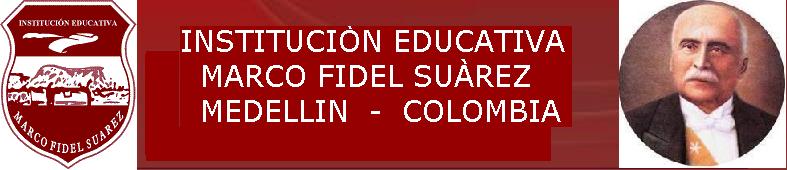 OBJETIVOS DEL GRADO:Explicar la variabilidad en las poblaciones y la diversidad biológica como consecuencia de estrategias de reproducción, cambios genéticos y selección natural.Identificar aplicaciones de algunos conocimientos sobre la herencia y la reproducción al mejoramiento de la calidad de vida de las poblaciones.Explicar condiciones de cambio y conservación en diversos sistemas teniendo en cuenta transferencia y transporte de energía y su interacción con la materia.Identificar aplicaciones comerciales e industriales del transporte de energía y de las interacciones de la materia.SECRETARÍA DE EDUCACIÓNAREA: CIENCIAS NATURALES Y EDUCACIÓN AMBIENTAL COMPONENTE DE FORMACION: TÉCNICO CIENTÍFICOGRADO: NOVENOOBJETIVOS DEL GRADOExplicar la variabilidad en las poblaciones y la diversidad biológica como consecuencia de estrategias de reproducción, cambios genéticos y selección natural.Identificar aplicaciones de algunos conocimientos sobre la herencia y la reproducción al mejoramiento de la calidad de vida de las poblaciones.Explicar condiciones de cambio y conservación en diversos sistemas teniendo en cuenta transferencia y transporte de energía y su interacción con la materia.Identificar aplicaciones comerciales e industriales del transporte de energía y de las interacciones de la materia.SECRETARÍA DE EDUCACIÓNAREA: CIENCIAS NATURALES Y EDUCACIÓN AMBIENTAL COMPONENTE DE FORMACION: TÉCNICO CIENTÍFICOGRADO: NOVENOOBJETIVOS DEL GRADO:Explicar la variabilidad en las poblaciones y la diversidad biológica como consecuencia de estrategias de reproducción, cambios genéticos y selección natural.Identificar aplicaciones de algunos conocimientos sobre la herencia y la reproducción al mejoramiento de la calidad de vida de las poblaciones.Explicar condiciones de cambio y conservación en diversos sistemas teniendo en cuenta transferencia y transporte de energía y su interacción con la materia.Identificar aplicaciones comerciales e industriales del transporte de energía y de las interacciones de la materia.SECRETARÍA DE EDUCACIÓNCOMPONENTE DE FORMACION: Técnico científicoAREA: Ciencias Naturales y Educación Ambiental GRADO: NOVENO.OBJETIVOSExplicar la variabilidad en las poblaciones y la diversidad biológica como consecuencia de estrategias de reproducción, cambios genéticos y selección natural.Identificar aplicaciones de algunos conocimientos sobre la herencia y la reproducción al mejoramiento de la calidad de vida de las poblaciones.Explicar condiciones de cambio y conservación en diversos sistemas teniendo en cuenta transferencia y transporte de energía y su interacción con la materia.Identificar aplicaciones comerciales e industriales del transporte de energía y de las interacciones de la materia.PERIODO: 1INTENSIDAD HORARIA: 20 horas No DE SEMANAS: 10PREGUNTAS PROBLEMATIZADORAS¿Cómo influye la información del ADN y el ambiente en la diversidad biológica?¿De qué manera la ciencia ha incidido en el mejoramiento de la vida y cómo la ha afectado?EJES CURRICULARESMe aproximo al conocimiento como científico naturalManejo conocimientos propios de las Ciencias naturalesDesarrollo compromisos personales y sociales.COMPETENCIAS:Uso comprensivo del conocimiento.Explicación de fenómenos.Indagación. COMPETENCIAS:Uso comprensivo del conocimiento.Explicación de fenómenos.Indagación. COMPETENCIAS:Uso comprensivo del conocimiento.Explicación de fenómenos.Indagación. COMPETENCIAS:Uso comprensivo del conocimiento.Explicación de fenómenos.Indagación. COMPETENCIAS:Uso comprensivo del conocimiento.Explicación de fenómenos.Indagación. COMPETENCIAS:Uso comprensivo del conocimiento.Explicación de fenómenos.Indagación. COMPETENCIAS:Uso comprensivo del conocimiento.Explicación de fenómenos.Indagación. COMPETENCIAS:Uso comprensivo del conocimiento.Explicación de fenómenos.Indagación. COMPETENCIAS:Uso comprensivo del conocimiento.Explicación de fenómenos.Indagación. COMPETENCIAS:Uso comprensivo del conocimiento.Explicación de fenómenos.Indagación. COMPETENCIAS:Uso comprensivo del conocimiento.Explicación de fenómenos.Indagación. COMPETENCIAS:Uso comprensivo del conocimiento.Explicación de fenómenos.Indagación. ESTANDARES:Identifico y uso adecuadamente el lenguaje propio de las ciencias.Identifico y uso las matemáticas como herramienta para modelar, analizar y presentar datos.Establezco relaciones entre mutación, selección natural y herencia.Identifico la utilidad del ADN como herramienta de análisis genético.Reconozco que los modelos de la ciencia cambian con el tiempo y que varios pueden ser válidos simultáneamenteCuido, respeto y exijo respeto: por los seres vivos y los objetos de mi entorno.ESTANDARES:Identifico y uso adecuadamente el lenguaje propio de las ciencias.Identifico y uso las matemáticas como herramienta para modelar, analizar y presentar datos.Establezco relaciones entre mutación, selección natural y herencia.Identifico la utilidad del ADN como herramienta de análisis genético.Reconozco que los modelos de la ciencia cambian con el tiempo y que varios pueden ser válidos simultáneamenteCuido, respeto y exijo respeto: por los seres vivos y los objetos de mi entorno.ESTANDARES:Identifico y uso adecuadamente el lenguaje propio de las ciencias.Identifico y uso las matemáticas como herramienta para modelar, analizar y presentar datos.Establezco relaciones entre mutación, selección natural y herencia.Identifico la utilidad del ADN como herramienta de análisis genético.Reconozco que los modelos de la ciencia cambian con el tiempo y que varios pueden ser válidos simultáneamenteCuido, respeto y exijo respeto: por los seres vivos y los objetos de mi entorno.ESTANDARES:Identifico y uso adecuadamente el lenguaje propio de las ciencias.Identifico y uso las matemáticas como herramienta para modelar, analizar y presentar datos.Establezco relaciones entre mutación, selección natural y herencia.Identifico la utilidad del ADN como herramienta de análisis genético.Reconozco que los modelos de la ciencia cambian con el tiempo y que varios pueden ser válidos simultáneamenteCuido, respeto y exijo respeto: por los seres vivos y los objetos de mi entorno.ESTANDARES:Identifico y uso adecuadamente el lenguaje propio de las ciencias.Identifico y uso las matemáticas como herramienta para modelar, analizar y presentar datos.Establezco relaciones entre mutación, selección natural y herencia.Identifico la utilidad del ADN como herramienta de análisis genético.Reconozco que los modelos de la ciencia cambian con el tiempo y que varios pueden ser válidos simultáneamenteCuido, respeto y exijo respeto: por los seres vivos y los objetos de mi entorno.ESTANDARES:Identifico y uso adecuadamente el lenguaje propio de las ciencias.Identifico y uso las matemáticas como herramienta para modelar, analizar y presentar datos.Establezco relaciones entre mutación, selección natural y herencia.Identifico la utilidad del ADN como herramienta de análisis genético.Reconozco que los modelos de la ciencia cambian con el tiempo y que varios pueden ser válidos simultáneamenteCuido, respeto y exijo respeto: por los seres vivos y los objetos de mi entorno.ESTANDARES:Identifico y uso adecuadamente el lenguaje propio de las ciencias.Identifico y uso las matemáticas como herramienta para modelar, analizar y presentar datos.Establezco relaciones entre mutación, selección natural y herencia.Identifico la utilidad del ADN como herramienta de análisis genético.Reconozco que los modelos de la ciencia cambian con el tiempo y que varios pueden ser válidos simultáneamenteCuido, respeto y exijo respeto: por los seres vivos y los objetos de mi entorno.ESTANDARES:Identifico y uso adecuadamente el lenguaje propio de las ciencias.Identifico y uso las matemáticas como herramienta para modelar, analizar y presentar datos.Establezco relaciones entre mutación, selección natural y herencia.Identifico la utilidad del ADN como herramienta de análisis genético.Reconozco que los modelos de la ciencia cambian con el tiempo y que varios pueden ser válidos simultáneamenteCuido, respeto y exijo respeto: por los seres vivos y los objetos de mi entorno.ESTANDARES:Identifico y uso adecuadamente el lenguaje propio de las ciencias.Identifico y uso las matemáticas como herramienta para modelar, analizar y presentar datos.Establezco relaciones entre mutación, selección natural y herencia.Identifico la utilidad del ADN como herramienta de análisis genético.Reconozco que los modelos de la ciencia cambian con el tiempo y que varios pueden ser válidos simultáneamenteCuido, respeto y exijo respeto: por los seres vivos y los objetos de mi entorno.ESTANDARES:Identifico y uso adecuadamente el lenguaje propio de las ciencias.Identifico y uso las matemáticas como herramienta para modelar, analizar y presentar datos.Establezco relaciones entre mutación, selección natural y herencia.Identifico la utilidad del ADN como herramienta de análisis genético.Reconozco que los modelos de la ciencia cambian con el tiempo y que varios pueden ser válidos simultáneamenteCuido, respeto y exijo respeto: por los seres vivos y los objetos de mi entorno.ESTANDARES:Identifico y uso adecuadamente el lenguaje propio de las ciencias.Identifico y uso las matemáticas como herramienta para modelar, analizar y presentar datos.Establezco relaciones entre mutación, selección natural y herencia.Identifico la utilidad del ADN como herramienta de análisis genético.Reconozco que los modelos de la ciencia cambian con el tiempo y que varios pueden ser válidos simultáneamenteCuido, respeto y exijo respeto: por los seres vivos y los objetos de mi entorno.ESTANDARES:Identifico y uso adecuadamente el lenguaje propio de las ciencias.Identifico y uso las matemáticas como herramienta para modelar, analizar y presentar datos.Establezco relaciones entre mutación, selección natural y herencia.Identifico la utilidad del ADN como herramienta de análisis genético.Reconozco que los modelos de la ciencia cambian con el tiempo y que varios pueden ser válidos simultáneamenteCuido, respeto y exijo respeto: por los seres vivos y los objetos de mi entorno.DBAComprende la forma en que los principios genéticos mendelianos y post mendelianos explican la herencia y el mejoramiento de las especies existentes. DBAComprende la forma en que los principios genéticos mendelianos y post mendelianos explican la herencia y el mejoramiento de las especies existentes. DBAComprende la forma en que los principios genéticos mendelianos y post mendelianos explican la herencia y el mejoramiento de las especies existentes. DBAComprende la forma en que los principios genéticos mendelianos y post mendelianos explican la herencia y el mejoramiento de las especies existentes. DBAComprende la forma en que los principios genéticos mendelianos y post mendelianos explican la herencia y el mejoramiento de las especies existentes. DBAComprende la forma en que los principios genéticos mendelianos y post mendelianos explican la herencia y el mejoramiento de las especies existentes. DBAComprende la forma en que los principios genéticos mendelianos y post mendelianos explican la herencia y el mejoramiento de las especies existentes. DBAComprende la forma en que los principios genéticos mendelianos y post mendelianos explican la herencia y el mejoramiento de las especies existentes. DBAComprende la forma en que los principios genéticos mendelianos y post mendelianos explican la herencia y el mejoramiento de las especies existentes. DBAComprende la forma en que los principios genéticos mendelianos y post mendelianos explican la herencia y el mejoramiento de las especies existentes. DBAComprende la forma en que los principios genéticos mendelianos y post mendelianos explican la herencia y el mejoramiento de las especies existentes. DBAComprende la forma en que los principios genéticos mendelianos y post mendelianos explican la herencia y el mejoramiento de las especies existentes. MATRIZ DE REFERENCIAExplica que las características de los organismos están determinadas genéticamente, pero pueden ser modificadas por la influencia del ambiente. MATRIZ DE REFERENCIAExplica que las características de los organismos están determinadas genéticamente, pero pueden ser modificadas por la influencia del ambiente. MATRIZ DE REFERENCIAExplica que las características de los organismos están determinadas genéticamente, pero pueden ser modificadas por la influencia del ambiente. MATRIZ DE REFERENCIAExplica que las características de los organismos están determinadas genéticamente, pero pueden ser modificadas por la influencia del ambiente. MATRIZ DE REFERENCIAExplica que las características de los organismos están determinadas genéticamente, pero pueden ser modificadas por la influencia del ambiente. MATRIZ DE REFERENCIAExplica que las características de los organismos están determinadas genéticamente, pero pueden ser modificadas por la influencia del ambiente. MATRIZ DE REFERENCIAExplica que las características de los organismos están determinadas genéticamente, pero pueden ser modificadas por la influencia del ambiente. MATRIZ DE REFERENCIAExplica que las características de los organismos están determinadas genéticamente, pero pueden ser modificadas por la influencia del ambiente. MATRIZ DE REFERENCIAExplica que las características de los organismos están determinadas genéticamente, pero pueden ser modificadas por la influencia del ambiente. MATRIZ DE REFERENCIAExplica que las características de los organismos están determinadas genéticamente, pero pueden ser modificadas por la influencia del ambiente. MATRIZ DE REFERENCIAExplica que las características de los organismos están determinadas genéticamente, pero pueden ser modificadas por la influencia del ambiente. MATRIZ DE REFERENCIAExplica que las características de los organismos están determinadas genéticamente, pero pueden ser modificadas por la influencia del ambiente. INDICADORESManeja los conceptos fundamentales de las Ciencias naturales y los aplica en la solución de problemas.Comprende y explica los mecanismos genéticos de la herencia.INDICADORESManeja los conceptos fundamentales de las Ciencias naturales y los aplica en la solución de problemas.Comprende y explica los mecanismos genéticos de la herencia.INDICADORESManeja los conceptos fundamentales de las Ciencias naturales y los aplica en la solución de problemas.Comprende y explica los mecanismos genéticos de la herencia.INDICADORESManeja los conceptos fundamentales de las Ciencias naturales y los aplica en la solución de problemas.Comprende y explica los mecanismos genéticos de la herencia.INDICADORESManeja los conceptos fundamentales de las Ciencias naturales y los aplica en la solución de problemas.Comprende y explica los mecanismos genéticos de la herencia.INDICADORESManeja los conceptos fundamentales de las Ciencias naturales y los aplica en la solución de problemas.Comprende y explica los mecanismos genéticos de la herencia.INDICADORESManeja los conceptos fundamentales de las Ciencias naturales y los aplica en la solución de problemas.Comprende y explica los mecanismos genéticos de la herencia.INDICADORESManeja los conceptos fundamentales de las Ciencias naturales y los aplica en la solución de problemas.Comprende y explica los mecanismos genéticos de la herencia.INDICADORESManeja los conceptos fundamentales de las Ciencias naturales y los aplica en la solución de problemas.Comprende y explica los mecanismos genéticos de la herencia.INDICADORESManeja los conceptos fundamentales de las Ciencias naturales y los aplica en la solución de problemas.Comprende y explica los mecanismos genéticos de la herencia.INDICADORESManeja los conceptos fundamentales de las Ciencias naturales y los aplica en la solución de problemas.Comprende y explica los mecanismos genéticos de la herencia.INDICADORESManeja los conceptos fundamentales de las Ciencias naturales y los aplica en la solución de problemas.Comprende y explica los mecanismos genéticos de la herencia.CONTENIDOSGENÉTICA BÁSICA Y MOLECULAR:Conceptos básicos.Leyes de Mendel.Cruces mendelianos. Educación financiera: Un sábado en la tarde. CONTENIDOSGENÉTICA BÁSICA Y MOLECULAR:Conceptos básicos.Leyes de Mendel.Cruces mendelianos. Educación financiera: Un sábado en la tarde. CONTENIDOSGENÉTICA BÁSICA Y MOLECULAR:Conceptos básicos.Leyes de Mendel.Cruces mendelianos. Educación financiera: Un sábado en la tarde. CONTENIDOSGENÉTICA BÁSICA Y MOLECULAR:Conceptos básicos.Leyes de Mendel.Cruces mendelianos. Educación financiera: Un sábado en la tarde. CONTENIDOSGENÉTICA BÁSICA Y MOLECULAR:Conceptos básicos.Leyes de Mendel.Cruces mendelianos. Educación financiera: Un sábado en la tarde. CONTENIDOSGENÉTICA BÁSICA Y MOLECULAR:Conceptos básicos.Leyes de Mendel.Cruces mendelianos. Educación financiera: Un sábado en la tarde. CONTENIDOSGENÉTICA BÁSICA Y MOLECULAR:Conceptos básicos.Leyes de Mendel.Cruces mendelianos. Educación financiera: Un sábado en la tarde. CONTENIDOSGENÉTICA BÁSICA Y MOLECULAR:Conceptos básicos.Leyes de Mendel.Cruces mendelianos. Educación financiera: Un sábado en la tarde. CONTENIDOSGENÉTICA BÁSICA Y MOLECULAR:Conceptos básicos.Leyes de Mendel.Cruces mendelianos. Educación financiera: Un sábado en la tarde. CONTENIDOSGENÉTICA BÁSICA Y MOLECULAR:Conceptos básicos.Leyes de Mendel.Cruces mendelianos. Educación financiera: Un sábado en la tarde. CONTENIDOSGENÉTICA BÁSICA Y MOLECULAR:Conceptos básicos.Leyes de Mendel.Cruces mendelianos. Educación financiera: Un sábado en la tarde. CONTENIDOSGENÉTICA BÁSICA Y MOLECULAR:Conceptos básicos.Leyes de Mendel.Cruces mendelianos. Educación financiera: Un sábado en la tarde. CONCEPTUALCONCEPTUALCONCEPTUALCONCEPTUALPROCEDIMENTALPROCEDIMENTALPROCEDIMENTALACTITUDINALACTITUDINALACTITUDINALACTITUDINALACTITUDINALRelaciona las diferencias y similitudes entre los organismos con sus características genéticas y el ambiente.Relaciona las diferencias y similitudes entre los organismos con sus características genéticas y el ambiente.Relaciona las diferencias y similitudes entre los organismos con sus características genéticas y el ambiente.Relaciona las diferencias y similitudes entre los organismos con sus características genéticas y el ambiente.Resuelve  problemas genéticos sencillos.Resuelve  problemas genéticos sencillos.Resuelve  problemas genéticos sencillos.Escucho: activamente a mis compañeros y compañeras, reconozco otros puntos de vista, los comparo con los míos y puedo modificar lo que pienso ante argumentos más sólidos.Reconozco que los modelos de la ciencia cambian con el tiempo y que varios pueden ser válidos simultáneamente.Cuido, respeto y exijo respeto: por los seres vivos y los objetos de mi entorno.Escucho: activamente a mis compañeros y compañeras, reconozco otros puntos de vista, los comparo con los míos y puedo modificar lo que pienso ante argumentos más sólidos.Reconozco que los modelos de la ciencia cambian con el tiempo y que varios pueden ser válidos simultáneamente.Cuido, respeto y exijo respeto: por los seres vivos y los objetos de mi entorno.Escucho: activamente a mis compañeros y compañeras, reconozco otros puntos de vista, los comparo con los míos y puedo modificar lo que pienso ante argumentos más sólidos.Reconozco que los modelos de la ciencia cambian con el tiempo y que varios pueden ser válidos simultáneamente.Cuido, respeto y exijo respeto: por los seres vivos y los objetos de mi entorno.Escucho: activamente a mis compañeros y compañeras, reconozco otros puntos de vista, los comparo con los míos y puedo modificar lo que pienso ante argumentos más sólidos.Reconozco que los modelos de la ciencia cambian con el tiempo y que varios pueden ser válidos simultáneamente.Cuido, respeto y exijo respeto: por los seres vivos y los objetos de mi entorno.Escucho: activamente a mis compañeros y compañeras, reconozco otros puntos de vista, los comparo con los míos y puedo modificar lo que pienso ante argumentos más sólidos.Reconozco que los modelos de la ciencia cambian con el tiempo y que varios pueden ser válidos simultáneamente.Cuido, respeto y exijo respeto: por los seres vivos y los objetos de mi entorno.METODOLOGIAMETODOLOGIAMETODOLOGIARECURSOSRECURSOSRECURSOSACTIVIDADESACTIVIDADESACTIVIDADESACTIVIDADESACTIVIDADESSe asume como modelo pedagógico institucional, el modelo pedagógico social. Desde esta perspectiva, el énfasis se realiza en el aprendizaje experiencial y experimental.ESTRATEGIAS INDIRECTASESTRATEGIAS METACOGNITIVAS Hacen posible el control del propio aprendizaje mediante:La concentración de la atención.La planeación del aprendizaje.La evaluación del propio aprendizaje.ESTRATEGIAS AFECTIVAS Ayudan a los estudiantes a ganar control sobre sus emociones, actitudes, motivaciones y valores.La disminución de la ansiedad.La propia estimulación.La medición de nuestra temperatura emocional.ESTRATEGIAS SOCIALES Apoyan a los estudiantes en:Su interacción con otros y comprender la formulación de preguntas.La cooperación con otros.La empatía con otros.Se asume como modelo pedagógico institucional, el modelo pedagógico social. Desde esta perspectiva, el énfasis se realiza en el aprendizaje experiencial y experimental.ESTRATEGIAS INDIRECTASESTRATEGIAS METACOGNITIVAS Hacen posible el control del propio aprendizaje mediante:La concentración de la atención.La planeación del aprendizaje.La evaluación del propio aprendizaje.ESTRATEGIAS AFECTIVAS Ayudan a los estudiantes a ganar control sobre sus emociones, actitudes, motivaciones y valores.La disminución de la ansiedad.La propia estimulación.La medición de nuestra temperatura emocional.ESTRATEGIAS SOCIALES Apoyan a los estudiantes en:Su interacción con otros y comprender la formulación de preguntas.La cooperación con otros.La empatía con otros.Se asume como modelo pedagógico institucional, el modelo pedagógico social. Desde esta perspectiva, el énfasis se realiza en el aprendizaje experiencial y experimental.ESTRATEGIAS INDIRECTASESTRATEGIAS METACOGNITIVAS Hacen posible el control del propio aprendizaje mediante:La concentración de la atención.La planeación del aprendizaje.La evaluación del propio aprendizaje.ESTRATEGIAS AFECTIVAS Ayudan a los estudiantes a ganar control sobre sus emociones, actitudes, motivaciones y valores.La disminución de la ansiedad.La propia estimulación.La medición de nuestra temperatura emocional.ESTRATEGIAS SOCIALES Apoyan a los estudiantes en:Su interacción con otros y comprender la formulación de preguntas.La cooperación con otros.La empatía con otros.Textos de bibliobanco.Fotocopias.Biblioteca.Videos ambientales.Laboratorios de Ciencias Naturales.Salas de video.Educación financiera: Cartilla grados 8° y 9°. Pág: 29-33.Textos de bibliobanco.Fotocopias.Biblioteca.Videos ambientales.Laboratorios de Ciencias Naturales.Salas de video.Educación financiera: Cartilla grados 8° y 9°. Pág: 29-33.Textos de bibliobanco.Fotocopias.Biblioteca.Videos ambientales.Laboratorios de Ciencias Naturales.Salas de video.Educación financiera: Cartilla grados 8° y 9°. Pág: 29-33.ConsultasTalleres individuales y en grupoPrácticas experimentalesPresentación de  informes de laboratorioPresentación del cuaderno y notas organizadas.Elaboración de materiales  con ilustraciones y mensajes  ambientales.Educación financiera: Actividades diseñadas en la cartilla y aplicadas por el docente.ConsultasTalleres individuales y en grupoPrácticas experimentalesPresentación de  informes de laboratorioPresentación del cuaderno y notas organizadas.Elaboración de materiales  con ilustraciones y mensajes  ambientales.Educación financiera: Actividades diseñadas en la cartilla y aplicadas por el docente.ConsultasTalleres individuales y en grupoPrácticas experimentalesPresentación de  informes de laboratorioPresentación del cuaderno y notas organizadas.Elaboración de materiales  con ilustraciones y mensajes  ambientales.Educación financiera: Actividades diseñadas en la cartilla y aplicadas por el docente.ConsultasTalleres individuales y en grupoPrácticas experimentalesPresentación de  informes de laboratorioPresentación del cuaderno y notas organizadas.Elaboración de materiales  con ilustraciones y mensajes  ambientales.Educación financiera: Actividades diseñadas en la cartilla y aplicadas por el docente.ConsultasTalleres individuales y en grupoPrácticas experimentalesPresentación de  informes de laboratorioPresentación del cuaderno y notas organizadas.Elaboración de materiales  con ilustraciones y mensajes  ambientales.Educación financiera: Actividades diseñadas en la cartilla y aplicadas por el docente.EVALUACIONEVALUACIONEVALUACIONEVALUACIONEVALUACIONEVALUACIONEVALUACIONEVALUACIONEVALUACIONEVALUACIONEVALUACIONCRITERIOPROCESOPROCESOPROCESOPROCESOPROCESOPROCESOPROCESOPROCEDIMIENTOPROCEDIMIENTOPROCEDIMIENTOPROCEDIMIENTOContinua:Seguimiento que permita apreciar el progreso y dificultades de cada estudiante.Trabajo individual.Trabajo en grupo.Consulta(s).Talleres.Trabajo individual.Trabajo en grupo.Consulta(s).Talleres.Trabajo individual.Trabajo en grupo.Consulta(s).Talleres.Trabajo individual.Trabajo en grupo.Consulta(s).Talleres.Trabajo individual.Trabajo en grupo.Consulta(s).Talleres.Trabajo individual.Trabajo en grupo.Consulta(s).Talleres.Trabajo individual.Trabajo en grupo.Consulta(s).Talleres.Consultar en diferentes fuentes, información  sobre el tema  asignado para adquirir conocimientos previos y luego socializarlos en clase.Explicación del tema.Solución y socialización de talleres en pequeños grupos de trabajo.Consultar en diferentes fuentes, información  sobre el tema  asignado para adquirir conocimientos previos y luego socializarlos en clase.Explicación del tema.Solución y socialización de talleres en pequeños grupos de trabajo.Consultar en diferentes fuentes, información  sobre el tema  asignado para adquirir conocimientos previos y luego socializarlos en clase.Explicación del tema.Solución y socialización de talleres en pequeños grupos de trabajo.Consultar en diferentes fuentes, información  sobre el tema  asignado para adquirir conocimientos previos y luego socializarlos en clase.Explicación del tema.Solución y socialización de talleres en pequeños grupos de trabajo.Valorativa:Valora el desempeño de los estudiantes con base en la relación entre los Estándares Básicos de Competencias, los Indicadores asumidos por la institución y las evidencias del desempeño demostrado por el estudiante.Interés demostrado durante el desarrollo de las clases.Solución de talleres individuales.Sustentación de  informes de laboratorioCuaderno y notas organizadas.Interés demostrado durante el desarrollo de las clases.Solución de talleres individuales.Sustentación de  informes de laboratorioCuaderno y notas organizadas.Interés demostrado durante el desarrollo de las clases.Solución de talleres individuales.Sustentación de  informes de laboratorioCuaderno y notas organizadas.Interés demostrado durante el desarrollo de las clases.Solución de talleres individuales.Sustentación de  informes de laboratorioCuaderno y notas organizadas.Interés demostrado durante el desarrollo de las clases.Solución de talleres individuales.Sustentación de  informes de laboratorioCuaderno y notas organizadas.Interés demostrado durante el desarrollo de las clases.Solución de talleres individuales.Sustentación de  informes de laboratorioCuaderno y notas organizadas.Interés demostrado durante el desarrollo de las clases.Solución de talleres individuales.Sustentación de  informes de laboratorioCuaderno y notas organizadas.Presenta informe de la práctica realizada en el laboratorio.Mantener de forma organizada las notas de clase y el resumen de los diferentes contenidos.Participación en clase.Presenta informe de la práctica realizada en el laboratorio.Mantener de forma organizada las notas de clase y el resumen de los diferentes contenidos.Participación en clase.Presenta informe de la práctica realizada en el laboratorio.Mantener de forma organizada las notas de clase y el resumen de los diferentes contenidos.Participación en clase.Presenta informe de la práctica realizada en el laboratorio.Mantener de forma organizada las notas de clase y el resumen de los diferentes contenidos.Participación en clase.Integral:Que tenga en la cuenta lo cognitivo, lo personal y lo comportamental.Se identifican los criterios en cada nivel, permitiendo que el estudiante pueda conocerlos y saber lo que ha alcanzado y lo que le falta por desarrollar. Los rangos deben representar los grados de logro, por medio de escala valorativa.Se identifican los criterios en cada nivel, permitiendo que el estudiante pueda conocerlos y saber lo que ha alcanzado y lo que le falta por desarrollar. Los rangos deben representar los grados de logro, por medio de escala valorativa.Se identifican los criterios en cada nivel, permitiendo que el estudiante pueda conocerlos y saber lo que ha alcanzado y lo que le falta por desarrollar. Los rangos deben representar los grados de logro, por medio de escala valorativa.Se identifican los criterios en cada nivel, permitiendo que el estudiante pueda conocerlos y saber lo que ha alcanzado y lo que le falta por desarrollar. Los rangos deben representar los grados de logro, por medio de escala valorativa.Se identifican los criterios en cada nivel, permitiendo que el estudiante pueda conocerlos y saber lo que ha alcanzado y lo que le falta por desarrollar. Los rangos deben representar los grados de logro, por medio de escala valorativa.Se identifican los criterios en cada nivel, permitiendo que el estudiante pueda conocerlos y saber lo que ha alcanzado y lo que le falta por desarrollar. Los rangos deben representar los grados de logro, por medio de escala valorativa.Se identifican los criterios en cada nivel, permitiendo que el estudiante pueda conocerlos y saber lo que ha alcanzado y lo que le falta por desarrollar. Los rangos deben representar los grados de logro, por medio de escala valorativa.Pruebas orales y escritasSustentacionesDemostracionesConsultasLas actitudesLos aportes al tema tratadoPruebas orales y escritasSustentacionesDemostracionesConsultasLas actitudesLos aportes al tema tratadoPruebas orales y escritasSustentacionesDemostracionesConsultasLas actitudesLos aportes al tema tratadoPruebas orales y escritasSustentacionesDemostracionesConsultasLas actitudesLos aportes al tema tratadoFormativa e inclusiva:Con el fin de mejorar el procedimiento y el aprendizaje, aplicando estrategias de apoyo.Análisis del rendimiento académico individual y  grupal.Revisión y replanteamiento de las estrategias metodológicas.Análisis del rendimiento académico individual y  grupal.Revisión y replanteamiento de las estrategias metodológicas.Análisis del rendimiento académico individual y  grupal.Revisión y replanteamiento de las estrategias metodológicas.Análisis del rendimiento académico individual y  grupal.Revisión y replanteamiento de las estrategias metodológicas.Análisis del rendimiento académico individual y  grupal.Revisión y replanteamiento de las estrategias metodológicas.Análisis del rendimiento académico individual y  grupal.Revisión y replanteamiento de las estrategias metodológicas.Análisis del rendimiento académico individual y  grupal.Revisión y replanteamiento de las estrategias metodológicas.Diálogo con el estudiante y padre de familia para establecer las causas de su rendimiento y actitud.Elaboración de un plan de refuerzo.Motivación y seguimiento continuo.Asesoría personalizada.Diálogo con el estudiante y padre de familia para establecer las causas de su rendimiento y actitud.Elaboración de un plan de refuerzo.Motivación y seguimiento continuo.Asesoría personalizada.Diálogo con el estudiante y padre de familia para establecer las causas de su rendimiento y actitud.Elaboración de un plan de refuerzo.Motivación y seguimiento continuo.Asesoría personalizada.Diálogo con el estudiante y padre de familia para establecer las causas de su rendimiento y actitud.Elaboración de un plan de refuerzo.Motivación y seguimiento continuo.Asesoría personalizada.Equitativa y flexible:Basada en la historia personal, ritmos y niveles de aprendizaje, intereses, capacidades y limitaciones del educando.Equitativa y flexible:Basada en la historia personal, ritmos y niveles de aprendizaje, intereses, capacidades y limitaciones del educando.Identificar las diferencias individuales  que se evidencian en el grupo.Diálogos permanentes con los estudiantes con dificultades.Planes de mejoramiento.Identificar las diferencias individuales  que se evidencian en el grupo.Diálogos permanentes con los estudiantes con dificultades.Planes de mejoramiento.Identificar las diferencias individuales  que se evidencian en el grupo.Diálogos permanentes con los estudiantes con dificultades.Planes de mejoramiento.Identificar las diferencias individuales  que se evidencian en el grupo.Diálogos permanentes con los estudiantes con dificultades.Planes de mejoramiento.Identificar las diferencias individuales  que se evidencian en el grupo.Diálogos permanentes con los estudiantes con dificultades.Planes de mejoramiento.Identificar las diferencias individuales  que se evidencian en el grupo.Diálogos permanentes con los estudiantes con dificultades.Planes de mejoramiento.Identificar las diferencias individuales  que se evidencian en el grupo.Diálogos permanentes con los estudiantes con dificultades.Planes de mejoramiento.Elaboración conjunta entre estudiante, padre de familia y docente de un plan de mejoramiento.             Sistemática:Basada en principios pedagógicos y relacionados con los fines y objetivos de la educación, los contenidos y los métodos.Sistemática:Basada en principios pedagógicos y relacionados con los fines y objetivos de la educación, los contenidos y los métodos.Presentar oportunamente los resultados de las evaluaciones.Realizar procesos de retroalimentaciónPresentar oportunamente los resultados de las evaluaciones.Realizar procesos de retroalimentaciónPresentar oportunamente los resultados de las evaluaciones.Realizar procesos de retroalimentaciónPresentar oportunamente los resultados de las evaluaciones.Realizar procesos de retroalimentaciónPresentar oportunamente los resultados de las evaluaciones.Realizar procesos de retroalimentaciónPresentar oportunamente los resultados de las evaluaciones.Realizar procesos de retroalimentaciónPresentar oportunamente los resultados de las evaluaciones.Realizar procesos de retroalimentaciónRevisar y corregir actividades y evaluacionesAclarar dudasProfundizar sobre el temaParticipativa: que propicie la autoevaluación,  la Coevaluación y la Heteroevaluación.Participativa: que propicie la autoevaluación,  la Coevaluación y la Heteroevaluación.Indagar sobre la historia personal, familiar e institucional del estudiante. Conocer el proyecto de vida del estudiante.Asesorías de Sico orientaciónIndagar sobre la historia personal, familiar e institucional del estudiante. Conocer el proyecto de vida del estudiante.Asesorías de Sico orientaciónIndagar sobre la historia personal, familiar e institucional del estudiante. Conocer el proyecto de vida del estudiante.Asesorías de Sico orientaciónIndagar sobre la historia personal, familiar e institucional del estudiante. Conocer el proyecto de vida del estudiante.Asesorías de Sico orientaciónIndagar sobre la historia personal, familiar e institucional del estudiante. Conocer el proyecto de vida del estudiante.Asesorías de Sico orientaciónIndagar sobre la historia personal, familiar e institucional del estudiante. Conocer el proyecto de vida del estudiante.Asesorías de Sico orientaciónIndagar sobre la historia personal, familiar e institucional del estudiante. Conocer el proyecto de vida del estudiante.Asesorías de Sico orientaciónAutoevaluación.Heteroevaluación. Coevaluación.Teniendo en cuenta Interés, capacidades individuales, ritmos de aprendizaje, dificultades, limitaciones de tipo afectivo, familiar, nutricional, entorno social, físicas y discapacidad de cualquier índole.ADECUACIONESDiálogo permanente con el estudiante y el padre de familia.Establecer compromisos con el estudiante.Reforzar conocimientos extra clase.Trabajar coordinadamente con Sico orientación.Formar grupos especiales de trabajo con tutoría de los más avanzados.Hacer repasos al terminar el tema para aclarar dudas. Se Incluyen los tres principios del Diseño Universal del Aprendizaje para la realización de la planeación de las clases y actividadespropuestas.Además se realizarán ajustes y flexibilizaciones curriculares para estudiantes con NEE o discapacidad, orientado desde los PIAR(Plan Individual de Ajustes Razonables). Decreto 1421 de 2017ADECUACIONESDiálogo permanente con el estudiante y el padre de familia.Establecer compromisos con el estudiante.Reforzar conocimientos extra clase.Trabajar coordinadamente con Sico orientación.Formar grupos especiales de trabajo con tutoría de los más avanzados.Hacer repasos al terminar el tema para aclarar dudas. Se Incluyen los tres principios del Diseño Universal del Aprendizaje para la realización de la planeación de las clases y actividadespropuestas.Además se realizarán ajustes y flexibilizaciones curriculares para estudiantes con NEE o discapacidad, orientado desde los PIAR(Plan Individual de Ajustes Razonables). Decreto 1421 de 2017ADECUACIONESDiálogo permanente con el estudiante y el padre de familia.Establecer compromisos con el estudiante.Reforzar conocimientos extra clase.Trabajar coordinadamente con Sico orientación.Formar grupos especiales de trabajo con tutoría de los más avanzados.Hacer repasos al terminar el tema para aclarar dudas. Se Incluyen los tres principios del Diseño Universal del Aprendizaje para la realización de la planeación de las clases y actividadespropuestas.Además se realizarán ajustes y flexibilizaciones curriculares para estudiantes con NEE o discapacidad, orientado desde los PIAR(Plan Individual de Ajustes Razonables). Decreto 1421 de 2017ADECUACIONESDiálogo permanente con el estudiante y el padre de familia.Establecer compromisos con el estudiante.Reforzar conocimientos extra clase.Trabajar coordinadamente con Sico orientación.Formar grupos especiales de trabajo con tutoría de los más avanzados.Hacer repasos al terminar el tema para aclarar dudas. Se Incluyen los tres principios del Diseño Universal del Aprendizaje para la realización de la planeación de las clases y actividadespropuestas.Además se realizarán ajustes y flexibilizaciones curriculares para estudiantes con NEE o discapacidad, orientado desde los PIAR(Plan Individual de Ajustes Razonables). Decreto 1421 de 2017ADECUACIONESDiálogo permanente con el estudiante y el padre de familia.Establecer compromisos con el estudiante.Reforzar conocimientos extra clase.Trabajar coordinadamente con Sico orientación.Formar grupos especiales de trabajo con tutoría de los más avanzados.Hacer repasos al terminar el tema para aclarar dudas. Se Incluyen los tres principios del Diseño Universal del Aprendizaje para la realización de la planeación de las clases y actividadespropuestas.Además se realizarán ajustes y flexibilizaciones curriculares para estudiantes con NEE o discapacidad, orientado desde los PIAR(Plan Individual de Ajustes Razonables). Decreto 1421 de 2017ADECUACIONESDiálogo permanente con el estudiante y el padre de familia.Establecer compromisos con el estudiante.Reforzar conocimientos extra clase.Trabajar coordinadamente con Sico orientación.Formar grupos especiales de trabajo con tutoría de los más avanzados.Hacer repasos al terminar el tema para aclarar dudas. Se Incluyen los tres principios del Diseño Universal del Aprendizaje para la realización de la planeación de las clases y actividadespropuestas.Además se realizarán ajustes y flexibilizaciones curriculares para estudiantes con NEE o discapacidad, orientado desde los PIAR(Plan Individual de Ajustes Razonables). Decreto 1421 de 2017ADECUACIONESDiálogo permanente con el estudiante y el padre de familia.Establecer compromisos con el estudiante.Reforzar conocimientos extra clase.Trabajar coordinadamente con Sico orientación.Formar grupos especiales de trabajo con tutoría de los más avanzados.Hacer repasos al terminar el tema para aclarar dudas. Se Incluyen los tres principios del Diseño Universal del Aprendizaje para la realización de la planeación de las clases y actividadespropuestas.Además se realizarán ajustes y flexibilizaciones curriculares para estudiantes con NEE o discapacidad, orientado desde los PIAR(Plan Individual de Ajustes Razonables). Decreto 1421 de 2017ADECUACIONESDiálogo permanente con el estudiante y el padre de familia.Establecer compromisos con el estudiante.Reforzar conocimientos extra clase.Trabajar coordinadamente con Sico orientación.Formar grupos especiales de trabajo con tutoría de los más avanzados.Hacer repasos al terminar el tema para aclarar dudas. Se Incluyen los tres principios del Diseño Universal del Aprendizaje para la realización de la planeación de las clases y actividadespropuestas.Además se realizarán ajustes y flexibilizaciones curriculares para estudiantes con NEE o discapacidad, orientado desde los PIAR(Plan Individual de Ajustes Razonables). Decreto 1421 de 2017ADECUACIONESDiálogo permanente con el estudiante y el padre de familia.Establecer compromisos con el estudiante.Reforzar conocimientos extra clase.Trabajar coordinadamente con Sico orientación.Formar grupos especiales de trabajo con tutoría de los más avanzados.Hacer repasos al terminar el tema para aclarar dudas. Se Incluyen los tres principios del Diseño Universal del Aprendizaje para la realización de la planeación de las clases y actividadespropuestas.Además se realizarán ajustes y flexibilizaciones curriculares para estudiantes con NEE o discapacidad, orientado desde los PIAR(Plan Individual de Ajustes Razonables). Decreto 1421 de 2017ADECUACIONESDiálogo permanente con el estudiante y el padre de familia.Establecer compromisos con el estudiante.Reforzar conocimientos extra clase.Trabajar coordinadamente con Sico orientación.Formar grupos especiales de trabajo con tutoría de los más avanzados.Hacer repasos al terminar el tema para aclarar dudas. Se Incluyen los tres principios del Diseño Universal del Aprendizaje para la realización de la planeación de las clases y actividadespropuestas.Además se realizarán ajustes y flexibilizaciones curriculares para estudiantes con NEE o discapacidad, orientado desde los PIAR(Plan Individual de Ajustes Razonables). Decreto 1421 de 2017ADECUACIONESDiálogo permanente con el estudiante y el padre de familia.Establecer compromisos con el estudiante.Reforzar conocimientos extra clase.Trabajar coordinadamente con Sico orientación.Formar grupos especiales de trabajo con tutoría de los más avanzados.Hacer repasos al terminar el tema para aclarar dudas. Se Incluyen los tres principios del Diseño Universal del Aprendizaje para la realización de la planeación de las clases y actividadespropuestas.Además se realizarán ajustes y flexibilizaciones curriculares para estudiantes con NEE o discapacidad, orientado desde los PIAR(Plan Individual de Ajustes Razonables). Decreto 1421 de 2017ADECUACIONESDiálogo permanente con el estudiante y el padre de familia.Establecer compromisos con el estudiante.Reforzar conocimientos extra clase.Trabajar coordinadamente con Sico orientación.Formar grupos especiales de trabajo con tutoría de los más avanzados.Hacer repasos al terminar el tema para aclarar dudas. Se Incluyen los tres principios del Diseño Universal del Aprendizaje para la realización de la planeación de las clases y actividadespropuestas.Además se realizarán ajustes y flexibilizaciones curriculares para estudiantes con NEE o discapacidad, orientado desde los PIAR(Plan Individual de Ajustes Razonables). Decreto 1421 de 2017PLANES DE APOYOPLANES DE APOYOPLANES DE APOYOPLANES DE APOYOPLANES DE APOYOPLANES DE APOYOPLANES DE APOYOPLANES DE APOYOPLANES DE APOYOPLANES DE APOYOPLANES DE APOYOPLANES DE APOYORECUPERACIONRECUPERACIONRECUPERACIONRECUPERACIONRECUPERACIONNIVELACIONNIVELACIONPROFUNDIZACIONPROFUNDIZACIONPROFUNDIZACIONPROFUNDIZACIONPROFUNDIZACIONTalleres.Consultas y sustentación.Diálogo con el estudiante y padre de familia o acudiente.Asesorías por parte del docente.Prueba escrita sobre los temas analizados en clase.Talleres.Consultas y sustentación.Diálogo con el estudiante y padre de familia o acudiente.Asesorías por parte del docente.Prueba escrita sobre los temas analizados en clase.Talleres.Consultas y sustentación.Diálogo con el estudiante y padre de familia o acudiente.Asesorías por parte del docente.Prueba escrita sobre los temas analizados en clase.Talleres.Consultas y sustentación.Diálogo con el estudiante y padre de familia o acudiente.Asesorías por parte del docente.Prueba escrita sobre los temas analizados en clase.Talleres.Consultas y sustentación.Diálogo con el estudiante y padre de familia o acudiente.Asesorías por parte del docente.Prueba escrita sobre los temas analizados en clase.Consulta y sustentación sobre el tema desarrollado: Dinámica de poblaciones y  microorganismos.Asesorías por parte del docente.Prueba oral y escrita sobre la consulta.Consulta y sustentación sobre el tema desarrollado: Dinámica de poblaciones y  microorganismos.Asesorías por parte del docente.Prueba oral y escrita sobre la consulta.Búsqueda en diversas fuentes de artículos sobre los últimos avances científicos en el campo de la Dinámica de poblaciones y  microorganismos.Socialización del tema ante el grupo.Búsqueda en diversas fuentes de artículos sobre los últimos avances científicos en el campo de la Dinámica de poblaciones y  microorganismos.Socialización del tema ante el grupo.Búsqueda en diversas fuentes de artículos sobre los últimos avances científicos en el campo de la Dinámica de poblaciones y  microorganismos.Socialización del tema ante el grupo.Búsqueda en diversas fuentes de artículos sobre los últimos avances científicos en el campo de la Dinámica de poblaciones y  microorganismos.Socialización del tema ante el grupo.Búsqueda en diversas fuentes de artículos sobre los últimos avances científicos en el campo de la Dinámica de poblaciones y  microorganismos.Socialización del tema ante el grupo.OBSERVACIONES.Los contenidos del área serán tema de trabajo de las actividades institucionales cuando estas interfieran en el desarrollo de los mismos y podrán materializarse en consultas, carteleras, representaciones, proyecciones, exposiciones relacionadas con la actividad institucional programada.OBSERVACIONES.Los contenidos del área serán tema de trabajo de las actividades institucionales cuando estas interfieran en el desarrollo de los mismos y podrán materializarse en consultas, carteleras, representaciones, proyecciones, exposiciones relacionadas con la actividad institucional programada.OBSERVACIONES.Los contenidos del área serán tema de trabajo de las actividades institucionales cuando estas interfieran en el desarrollo de los mismos y podrán materializarse en consultas, carteleras, representaciones, proyecciones, exposiciones relacionadas con la actividad institucional programada.OBSERVACIONES.Los contenidos del área serán tema de trabajo de las actividades institucionales cuando estas interfieran en el desarrollo de los mismos y podrán materializarse en consultas, carteleras, representaciones, proyecciones, exposiciones relacionadas con la actividad institucional programada.OBSERVACIONES.Los contenidos del área serán tema de trabajo de las actividades institucionales cuando estas interfieran en el desarrollo de los mismos y podrán materializarse en consultas, carteleras, representaciones, proyecciones, exposiciones relacionadas con la actividad institucional programada.OBSERVACIONES.Los contenidos del área serán tema de trabajo de las actividades institucionales cuando estas interfieran en el desarrollo de los mismos y podrán materializarse en consultas, carteleras, representaciones, proyecciones, exposiciones relacionadas con la actividad institucional programada.OBSERVACIONES.Los contenidos del área serán tema de trabajo de las actividades institucionales cuando estas interfieran en el desarrollo de los mismos y podrán materializarse en consultas, carteleras, representaciones, proyecciones, exposiciones relacionadas con la actividad institucional programada.OBSERVACIONES.Los contenidos del área serán tema de trabajo de las actividades institucionales cuando estas interfieran en el desarrollo de los mismos y podrán materializarse en consultas, carteleras, representaciones, proyecciones, exposiciones relacionadas con la actividad institucional programada.OBSERVACIONES.Los contenidos del área serán tema de trabajo de las actividades institucionales cuando estas interfieran en el desarrollo de los mismos y podrán materializarse en consultas, carteleras, representaciones, proyecciones, exposiciones relacionadas con la actividad institucional programada.OBSERVACIONES.Los contenidos del área serán tema de trabajo de las actividades institucionales cuando estas interfieran en el desarrollo de los mismos y podrán materializarse en consultas, carteleras, representaciones, proyecciones, exposiciones relacionadas con la actividad institucional programada.OBSERVACIONES.Los contenidos del área serán tema de trabajo de las actividades institucionales cuando estas interfieran en el desarrollo de los mismos y podrán materializarse en consultas, carteleras, representaciones, proyecciones, exposiciones relacionadas con la actividad institucional programada.PERIODO: 2INTENSIDAD HORARIA: 20 horas No DESEMANAS: 10PREGUNTAS PROBLEMATIZADORAS¿Qué podemos hacer con la bioingeniería?¿Podemos crear nuevas especies en el laboratorio?EJES CURRICULARESMe aproximo al conocimiento como científico naturalManejo conocimientos propios de las Ciencias naturalesDesarrollo compromisos personales y sociales.COMPETENCIAS:Uso comprensivo del conocimiento.Explicación de fenómenos.Indagación. COMPETENCIAS:Uso comprensivo del conocimiento.Explicación de fenómenos.Indagación. COMPETENCIAS:Uso comprensivo del conocimiento.Explicación de fenómenos.Indagación. COMPETENCIAS:Uso comprensivo del conocimiento.Explicación de fenómenos.Indagación. COMPETENCIAS:Uso comprensivo del conocimiento.Explicación de fenómenos.Indagación. COMPETENCIAS:Uso comprensivo del conocimiento.Explicación de fenómenos.Indagación. COMPETENCIAS:Uso comprensivo del conocimiento.Explicación de fenómenos.Indagación. COMPETENCIAS:Uso comprensivo del conocimiento.Explicación de fenómenos.Indagación. COMPETENCIAS:Uso comprensivo del conocimiento.Explicación de fenómenos.Indagación. COMPETENCIAS:Uso comprensivo del conocimiento.Explicación de fenómenos.Indagación. COMPETENCIAS:Uso comprensivo del conocimiento.Explicación de fenómenos.Indagación. COMPETENCIAS:Uso comprensivo del conocimiento.Explicación de fenómenos.Indagación. COMPETENCIAS:Uso comprensivo del conocimiento.Explicación de fenómenos.Indagación. COMPETENCIAS:Uso comprensivo del conocimiento.Explicación de fenómenos.Indagación. ESTANDARES:Identifico y uso adecuadamente el lenguaje propio de las ciencias.Identifico y uso las matemáticas como herramienta para modelar, analizar y presentar datos.Establezco relaciones entre los genes, las proteínas y las funciones celulares.Establezco relaciones entre mutación, selección natural y herencia.Identifico la utilidad del ADN como herramienta de análisis genéticoEducación financiera: Diseñar un proyecto de vida que oriente las propias accionesESTANDARES:Identifico y uso adecuadamente el lenguaje propio de las ciencias.Identifico y uso las matemáticas como herramienta para modelar, analizar y presentar datos.Establezco relaciones entre los genes, las proteínas y las funciones celulares.Establezco relaciones entre mutación, selección natural y herencia.Identifico la utilidad del ADN como herramienta de análisis genéticoEducación financiera: Diseñar un proyecto de vida que oriente las propias accionesESTANDARES:Identifico y uso adecuadamente el lenguaje propio de las ciencias.Identifico y uso las matemáticas como herramienta para modelar, analizar y presentar datos.Establezco relaciones entre los genes, las proteínas y las funciones celulares.Establezco relaciones entre mutación, selección natural y herencia.Identifico la utilidad del ADN como herramienta de análisis genéticoEducación financiera: Diseñar un proyecto de vida que oriente las propias accionesESTANDARES:Identifico y uso adecuadamente el lenguaje propio de las ciencias.Identifico y uso las matemáticas como herramienta para modelar, analizar y presentar datos.Establezco relaciones entre los genes, las proteínas y las funciones celulares.Establezco relaciones entre mutación, selección natural y herencia.Identifico la utilidad del ADN como herramienta de análisis genéticoEducación financiera: Diseñar un proyecto de vida que oriente las propias accionesESTANDARES:Identifico y uso adecuadamente el lenguaje propio de las ciencias.Identifico y uso las matemáticas como herramienta para modelar, analizar y presentar datos.Establezco relaciones entre los genes, las proteínas y las funciones celulares.Establezco relaciones entre mutación, selección natural y herencia.Identifico la utilidad del ADN como herramienta de análisis genéticoEducación financiera: Diseñar un proyecto de vida que oriente las propias accionesESTANDARES:Identifico y uso adecuadamente el lenguaje propio de las ciencias.Identifico y uso las matemáticas como herramienta para modelar, analizar y presentar datos.Establezco relaciones entre los genes, las proteínas y las funciones celulares.Establezco relaciones entre mutación, selección natural y herencia.Identifico la utilidad del ADN como herramienta de análisis genéticoEducación financiera: Diseñar un proyecto de vida que oriente las propias accionesESTANDARES:Identifico y uso adecuadamente el lenguaje propio de las ciencias.Identifico y uso las matemáticas como herramienta para modelar, analizar y presentar datos.Establezco relaciones entre los genes, las proteínas y las funciones celulares.Establezco relaciones entre mutación, selección natural y herencia.Identifico la utilidad del ADN como herramienta de análisis genéticoEducación financiera: Diseñar un proyecto de vida que oriente las propias accionesESTANDARES:Identifico y uso adecuadamente el lenguaje propio de las ciencias.Identifico y uso las matemáticas como herramienta para modelar, analizar y presentar datos.Establezco relaciones entre los genes, las proteínas y las funciones celulares.Establezco relaciones entre mutación, selección natural y herencia.Identifico la utilidad del ADN como herramienta de análisis genéticoEducación financiera: Diseñar un proyecto de vida que oriente las propias accionesESTANDARES:Identifico y uso adecuadamente el lenguaje propio de las ciencias.Identifico y uso las matemáticas como herramienta para modelar, analizar y presentar datos.Establezco relaciones entre los genes, las proteínas y las funciones celulares.Establezco relaciones entre mutación, selección natural y herencia.Identifico la utilidad del ADN como herramienta de análisis genéticoEducación financiera: Diseñar un proyecto de vida que oriente las propias accionesESTANDARES:Identifico y uso adecuadamente el lenguaje propio de las ciencias.Identifico y uso las matemáticas como herramienta para modelar, analizar y presentar datos.Establezco relaciones entre los genes, las proteínas y las funciones celulares.Establezco relaciones entre mutación, selección natural y herencia.Identifico la utilidad del ADN como herramienta de análisis genéticoEducación financiera: Diseñar un proyecto de vida que oriente las propias accionesESTANDARES:Identifico y uso adecuadamente el lenguaje propio de las ciencias.Identifico y uso las matemáticas como herramienta para modelar, analizar y presentar datos.Establezco relaciones entre los genes, las proteínas y las funciones celulares.Establezco relaciones entre mutación, selección natural y herencia.Identifico la utilidad del ADN como herramienta de análisis genéticoEducación financiera: Diseñar un proyecto de vida que oriente las propias accionesESTANDARES:Identifico y uso adecuadamente el lenguaje propio de las ciencias.Identifico y uso las matemáticas como herramienta para modelar, analizar y presentar datos.Establezco relaciones entre los genes, las proteínas y las funciones celulares.Establezco relaciones entre mutación, selección natural y herencia.Identifico la utilidad del ADN como herramienta de análisis genéticoEducación financiera: Diseñar un proyecto de vida que oriente las propias accionesESTANDARES:Identifico y uso adecuadamente el lenguaje propio de las ciencias.Identifico y uso las matemáticas como herramienta para modelar, analizar y presentar datos.Establezco relaciones entre los genes, las proteínas y las funciones celulares.Establezco relaciones entre mutación, selección natural y herencia.Identifico la utilidad del ADN como herramienta de análisis genéticoEducación financiera: Diseñar un proyecto de vida que oriente las propias accionesESTANDARES:Identifico y uso adecuadamente el lenguaje propio de las ciencias.Identifico y uso las matemáticas como herramienta para modelar, analizar y presentar datos.Establezco relaciones entre los genes, las proteínas y las funciones celulares.Establezco relaciones entre mutación, selección natural y herencia.Identifico la utilidad del ADN como herramienta de análisis genéticoEducación financiera: Diseñar un proyecto de vida que oriente las propias accionesDBA: Argumento las ventajas y desventajas de la manipulación genética.Explica la forma como se expresa la información genética contenida en el ADN, relacionando su expresión con los fenotipos de los organismos y reconoce su capacidad de modificación a lo largo del tiempo (por mutaciones y otros campos), como un factor determinante en la generación de diversidad del planeta y en la evolución de las especies. DBA: Argumento las ventajas y desventajas de la manipulación genética.Explica la forma como se expresa la información genética contenida en el ADN, relacionando su expresión con los fenotipos de los organismos y reconoce su capacidad de modificación a lo largo del tiempo (por mutaciones y otros campos), como un factor determinante en la generación de diversidad del planeta y en la evolución de las especies. DBA: Argumento las ventajas y desventajas de la manipulación genética.Explica la forma como se expresa la información genética contenida en el ADN, relacionando su expresión con los fenotipos de los organismos y reconoce su capacidad de modificación a lo largo del tiempo (por mutaciones y otros campos), como un factor determinante en la generación de diversidad del planeta y en la evolución de las especies. DBA: Argumento las ventajas y desventajas de la manipulación genética.Explica la forma como se expresa la información genética contenida en el ADN, relacionando su expresión con los fenotipos de los organismos y reconoce su capacidad de modificación a lo largo del tiempo (por mutaciones y otros campos), como un factor determinante en la generación de diversidad del planeta y en la evolución de las especies. DBA: Argumento las ventajas y desventajas de la manipulación genética.Explica la forma como se expresa la información genética contenida en el ADN, relacionando su expresión con los fenotipos de los organismos y reconoce su capacidad de modificación a lo largo del tiempo (por mutaciones y otros campos), como un factor determinante en la generación de diversidad del planeta y en la evolución de las especies. DBA: Argumento las ventajas y desventajas de la manipulación genética.Explica la forma como se expresa la información genética contenida en el ADN, relacionando su expresión con los fenotipos de los organismos y reconoce su capacidad de modificación a lo largo del tiempo (por mutaciones y otros campos), como un factor determinante en la generación de diversidad del planeta y en la evolución de las especies. DBA: Argumento las ventajas y desventajas de la manipulación genética.Explica la forma como se expresa la información genética contenida en el ADN, relacionando su expresión con los fenotipos de los organismos y reconoce su capacidad de modificación a lo largo del tiempo (por mutaciones y otros campos), como un factor determinante en la generación de diversidad del planeta y en la evolución de las especies. DBA: Argumento las ventajas y desventajas de la manipulación genética.Explica la forma como se expresa la información genética contenida en el ADN, relacionando su expresión con los fenotipos de los organismos y reconoce su capacidad de modificación a lo largo del tiempo (por mutaciones y otros campos), como un factor determinante en la generación de diversidad del planeta y en la evolución de las especies. DBA: Argumento las ventajas y desventajas de la manipulación genética.Explica la forma como se expresa la información genética contenida en el ADN, relacionando su expresión con los fenotipos de los organismos y reconoce su capacidad de modificación a lo largo del tiempo (por mutaciones y otros campos), como un factor determinante en la generación de diversidad del planeta y en la evolución de las especies. DBA: Argumento las ventajas y desventajas de la manipulación genética.Explica la forma como se expresa la información genética contenida en el ADN, relacionando su expresión con los fenotipos de los organismos y reconoce su capacidad de modificación a lo largo del tiempo (por mutaciones y otros campos), como un factor determinante en la generación de diversidad del planeta y en la evolución de las especies. DBA: Argumento las ventajas y desventajas de la manipulación genética.Explica la forma como se expresa la información genética contenida en el ADN, relacionando su expresión con los fenotipos de los organismos y reconoce su capacidad de modificación a lo largo del tiempo (por mutaciones y otros campos), como un factor determinante en la generación de diversidad del planeta y en la evolución de las especies. DBA: Argumento las ventajas y desventajas de la manipulación genética.Explica la forma como se expresa la información genética contenida en el ADN, relacionando su expresión con los fenotipos de los organismos y reconoce su capacidad de modificación a lo largo del tiempo (por mutaciones y otros campos), como un factor determinante en la generación de diversidad del planeta y en la evolución de las especies. DBA: Argumento las ventajas y desventajas de la manipulación genética.Explica la forma como se expresa la información genética contenida en el ADN, relacionando su expresión con los fenotipos de los organismos y reconoce su capacidad de modificación a lo largo del tiempo (por mutaciones y otros campos), como un factor determinante en la generación de diversidad del planeta y en la evolución de las especies. DBA: Argumento las ventajas y desventajas de la manipulación genética.Explica la forma como se expresa la información genética contenida en el ADN, relacionando su expresión con los fenotipos de los organismos y reconoce su capacidad de modificación a lo largo del tiempo (por mutaciones y otros campos), como un factor determinante en la generación de diversidad del planeta y en la evolución de las especies. MATRIZ DE REFERENCIA: Reconoce algunas aplicaciones de la tecnología en la sociedad.Reconoce el uso de avances tecnológicos en el cuidado de la salud. MATRIZ DE REFERENCIA: Reconoce algunas aplicaciones de la tecnología en la sociedad.Reconoce el uso de avances tecnológicos en el cuidado de la salud. MATRIZ DE REFERENCIA: Reconoce algunas aplicaciones de la tecnología en la sociedad.Reconoce el uso de avances tecnológicos en el cuidado de la salud. MATRIZ DE REFERENCIA: Reconoce algunas aplicaciones de la tecnología en la sociedad.Reconoce el uso de avances tecnológicos en el cuidado de la salud. MATRIZ DE REFERENCIA: Reconoce algunas aplicaciones de la tecnología en la sociedad.Reconoce el uso de avances tecnológicos en el cuidado de la salud. MATRIZ DE REFERENCIA: Reconoce algunas aplicaciones de la tecnología en la sociedad.Reconoce el uso de avances tecnológicos en el cuidado de la salud. MATRIZ DE REFERENCIA: Reconoce algunas aplicaciones de la tecnología en la sociedad.Reconoce el uso de avances tecnológicos en el cuidado de la salud. MATRIZ DE REFERENCIA: Reconoce algunas aplicaciones de la tecnología en la sociedad.Reconoce el uso de avances tecnológicos en el cuidado de la salud. MATRIZ DE REFERENCIA: Reconoce algunas aplicaciones de la tecnología en la sociedad.Reconoce el uso de avances tecnológicos en el cuidado de la salud. MATRIZ DE REFERENCIA: Reconoce algunas aplicaciones de la tecnología en la sociedad.Reconoce el uso de avances tecnológicos en el cuidado de la salud. MATRIZ DE REFERENCIA: Reconoce algunas aplicaciones de la tecnología en la sociedad.Reconoce el uso de avances tecnológicos en el cuidado de la salud. MATRIZ DE REFERENCIA: Reconoce algunas aplicaciones de la tecnología en la sociedad.Reconoce el uso de avances tecnológicos en el cuidado de la salud. MATRIZ DE REFERENCIA: Reconoce algunas aplicaciones de la tecnología en la sociedad.Reconoce el uso de avances tecnológicos en el cuidado de la salud. MATRIZ DE REFERENCIA: Reconoce algunas aplicaciones de la tecnología en la sociedad.Reconoce el uso de avances tecnológicos en el cuidado de la salud. INDICADORES: Reconoce el campo de aplicación de la genética, de la biotecnología y la ingeniería genéticaToma conciencia del efecto nocivo de ciertos agentes mutagénicos.Reconoce la importancia de la biotecnología en el proceso evolutivo del hombre.Comprende y explica los proceso transgénicos en los hábitos alimenticios.INDICADORES: Reconoce el campo de aplicación de la genética, de la biotecnología y la ingeniería genéticaToma conciencia del efecto nocivo de ciertos agentes mutagénicos.Reconoce la importancia de la biotecnología en el proceso evolutivo del hombre.Comprende y explica los proceso transgénicos en los hábitos alimenticios.INDICADORES: Reconoce el campo de aplicación de la genética, de la biotecnología y la ingeniería genéticaToma conciencia del efecto nocivo de ciertos agentes mutagénicos.Reconoce la importancia de la biotecnología en el proceso evolutivo del hombre.Comprende y explica los proceso transgénicos en los hábitos alimenticios.INDICADORES: Reconoce el campo de aplicación de la genética, de la biotecnología y la ingeniería genéticaToma conciencia del efecto nocivo de ciertos agentes mutagénicos.Reconoce la importancia de la biotecnología en el proceso evolutivo del hombre.Comprende y explica los proceso transgénicos en los hábitos alimenticios.INDICADORES: Reconoce el campo de aplicación de la genética, de la biotecnología y la ingeniería genéticaToma conciencia del efecto nocivo de ciertos agentes mutagénicos.Reconoce la importancia de la biotecnología en el proceso evolutivo del hombre.Comprende y explica los proceso transgénicos en los hábitos alimenticios.INDICADORES: Reconoce el campo de aplicación de la genética, de la biotecnología y la ingeniería genéticaToma conciencia del efecto nocivo de ciertos agentes mutagénicos.Reconoce la importancia de la biotecnología en el proceso evolutivo del hombre.Comprende y explica los proceso transgénicos en los hábitos alimenticios.INDICADORES: Reconoce el campo de aplicación de la genética, de la biotecnología y la ingeniería genéticaToma conciencia del efecto nocivo de ciertos agentes mutagénicos.Reconoce la importancia de la biotecnología en el proceso evolutivo del hombre.Comprende y explica los proceso transgénicos en los hábitos alimenticios.INDICADORES: Reconoce el campo de aplicación de la genética, de la biotecnología y la ingeniería genéticaToma conciencia del efecto nocivo de ciertos agentes mutagénicos.Reconoce la importancia de la biotecnología en el proceso evolutivo del hombre.Comprende y explica los proceso transgénicos en los hábitos alimenticios.INDICADORES: Reconoce el campo de aplicación de la genética, de la biotecnología y la ingeniería genéticaToma conciencia del efecto nocivo de ciertos agentes mutagénicos.Reconoce la importancia de la biotecnología en el proceso evolutivo del hombre.Comprende y explica los proceso transgénicos en los hábitos alimenticios.INDICADORES: Reconoce el campo de aplicación de la genética, de la biotecnología y la ingeniería genéticaToma conciencia del efecto nocivo de ciertos agentes mutagénicos.Reconoce la importancia de la biotecnología en el proceso evolutivo del hombre.Comprende y explica los proceso transgénicos en los hábitos alimenticios.INDICADORES: Reconoce el campo de aplicación de la genética, de la biotecnología y la ingeniería genéticaToma conciencia del efecto nocivo de ciertos agentes mutagénicos.Reconoce la importancia de la biotecnología en el proceso evolutivo del hombre.Comprende y explica los proceso transgénicos en los hábitos alimenticios.INDICADORES: Reconoce el campo de aplicación de la genética, de la biotecnología y la ingeniería genéticaToma conciencia del efecto nocivo de ciertos agentes mutagénicos.Reconoce la importancia de la biotecnología en el proceso evolutivo del hombre.Comprende y explica los proceso transgénicos en los hábitos alimenticios.INDICADORES: Reconoce el campo de aplicación de la genética, de la biotecnología y la ingeniería genéticaToma conciencia del efecto nocivo de ciertos agentes mutagénicos.Reconoce la importancia de la biotecnología en el proceso evolutivo del hombre.Comprende y explica los proceso transgénicos en los hábitos alimenticios.INDICADORES: Reconoce el campo de aplicación de la genética, de la biotecnología y la ingeniería genéticaToma conciencia del efecto nocivo de ciertos agentes mutagénicos.Reconoce la importancia de la biotecnología en el proceso evolutivo del hombre.Comprende y explica los proceso transgénicos en los hábitos alimenticios.CONTENIDOSManipulación genética. Biotecnología.Transgénicos.Educación financiera: DEL  ASFALTO A LA CALLE.Relatos.CONTENIDOSManipulación genética. Biotecnología.Transgénicos.Educación financiera: DEL  ASFALTO A LA CALLE.Relatos.CONTENIDOSManipulación genética. Biotecnología.Transgénicos.Educación financiera: DEL  ASFALTO A LA CALLE.Relatos.CONTENIDOSManipulación genética. Biotecnología.Transgénicos.Educación financiera: DEL  ASFALTO A LA CALLE.Relatos.CONTENIDOSManipulación genética. Biotecnología.Transgénicos.Educación financiera: DEL  ASFALTO A LA CALLE.Relatos.CONTENIDOSManipulación genética. Biotecnología.Transgénicos.Educación financiera: DEL  ASFALTO A LA CALLE.Relatos.CONTENIDOSManipulación genética. Biotecnología.Transgénicos.Educación financiera: DEL  ASFALTO A LA CALLE.Relatos.CONTENIDOSManipulación genética. Biotecnología.Transgénicos.Educación financiera: DEL  ASFALTO A LA CALLE.Relatos.CONTENIDOSManipulación genética. Biotecnología.Transgénicos.Educación financiera: DEL  ASFALTO A LA CALLE.Relatos.CONTENIDOSManipulación genética. Biotecnología.Transgénicos.Educación financiera: DEL  ASFALTO A LA CALLE.Relatos.CONTENIDOSManipulación genética. Biotecnología.Transgénicos.Educación financiera: DEL  ASFALTO A LA CALLE.Relatos.CONTENIDOSManipulación genética. Biotecnología.Transgénicos.Educación financiera: DEL  ASFALTO A LA CALLE.Relatos.CONTENIDOSManipulación genética. Biotecnología.Transgénicos.Educación financiera: DEL  ASFALTO A LA CALLE.Relatos.CONTENIDOSManipulación genética. Biotecnología.Transgénicos.Educación financiera: DEL  ASFALTO A LA CALLE.Relatos.CONCEPTUALCONCEPTUALCONCEPTUALCONCEPTUALPROCEDIMENTALPROCEDIMENTALPROCEDIMENTALPROCEDIMENTALPROCEDIMENTALPROCEDIMENTALPROCEDIMENTALACTITUDINALACTITUDINALACTITUDINALRelaciona los procesos que se realizan en el núcleo celular con los ácidos nucleicos y su incidencia en la genética.Relaciona los procesos que se realizan en el núcleo celular con los ácidos nucleicos y su incidencia en la genética.Relaciona los procesos que se realizan en el núcleo celular con los ácidos nucleicos y su incidencia en la genética.Relaciona los procesos que se realizan en el núcleo celular con los ácidos nucleicos y su incidencia en la genética.Reconozco las ventajas y desventajas de la manipulación genética. Reconozco las ventajas y desventajas de la manipulación genética. Reconozco las ventajas y desventajas de la manipulación genética. Reconozco las ventajas y desventajas de la manipulación genética. Reconozco las ventajas y desventajas de la manipulación genética. Reconozco las ventajas y desventajas de la manipulación genética. Reconozco las ventajas y desventajas de la manipulación genética. Cumple su función cuando trabaja en grupo y respeta las funciones de las demás personas.Cumple su función cuando trabaja en grupo y respeta las funciones de las demás personas.Cumple su función cuando trabaja en grupo y respeta las funciones de las demás personas.METODOLOGIAMETODOLOGIAMETODOLOGIAMETODOLOGIAMETODOLOGIARECURSOSRECURSOSRECURSOSRECURSOSRECURSOSACTIVIDADESACTIVIDADESACTIVIDADESACTIVIDADESSe asume como modelo pedagógico institucional, el modelo pedagógico social. Desde esta perspectiva, el énfasis se realiza en el aprendizaje experiencial y experimental.ESTRATEGIAS INDIRECTASESTRATEGIAS METACOGNITIVAS Hacen posible el control del propio aprendizaje mediante:La concentración de la atención.La planeación del aprendizaje.La evaluación del propio aprendizaje.ESTRATEGIAS AFECTIVAS Ayudan a los estudiantes a ganar control sobre sus emociones, actitudes, motivaciones y valores.La disminución de la ansiedad.La propia estimulación.La medición de nuestra temperatura emocional.ESTRATEGIAS SOCIALES Apoyan a los estudiantes en:Su interacción con otros y comprender la formulación de preguntas.La cooperación con otros.La empatía con otros.Se asume como modelo pedagógico institucional, el modelo pedagógico social. Desde esta perspectiva, el énfasis se realiza en el aprendizaje experiencial y experimental.ESTRATEGIAS INDIRECTASESTRATEGIAS METACOGNITIVAS Hacen posible el control del propio aprendizaje mediante:La concentración de la atención.La planeación del aprendizaje.La evaluación del propio aprendizaje.ESTRATEGIAS AFECTIVAS Ayudan a los estudiantes a ganar control sobre sus emociones, actitudes, motivaciones y valores.La disminución de la ansiedad.La propia estimulación.La medición de nuestra temperatura emocional.ESTRATEGIAS SOCIALES Apoyan a los estudiantes en:Su interacción con otros y comprender la formulación de preguntas.La cooperación con otros.La empatía con otros.Se asume como modelo pedagógico institucional, el modelo pedagógico social. Desde esta perspectiva, el énfasis se realiza en el aprendizaje experiencial y experimental.ESTRATEGIAS INDIRECTASESTRATEGIAS METACOGNITIVAS Hacen posible el control del propio aprendizaje mediante:La concentración de la atención.La planeación del aprendizaje.La evaluación del propio aprendizaje.ESTRATEGIAS AFECTIVAS Ayudan a los estudiantes a ganar control sobre sus emociones, actitudes, motivaciones y valores.La disminución de la ansiedad.La propia estimulación.La medición de nuestra temperatura emocional.ESTRATEGIAS SOCIALES Apoyan a los estudiantes en:Su interacción con otros y comprender la formulación de preguntas.La cooperación con otros.La empatía con otros.Se asume como modelo pedagógico institucional, el modelo pedagógico social. Desde esta perspectiva, el énfasis se realiza en el aprendizaje experiencial y experimental.ESTRATEGIAS INDIRECTASESTRATEGIAS METACOGNITIVAS Hacen posible el control del propio aprendizaje mediante:La concentración de la atención.La planeación del aprendizaje.La evaluación del propio aprendizaje.ESTRATEGIAS AFECTIVAS Ayudan a los estudiantes a ganar control sobre sus emociones, actitudes, motivaciones y valores.La disminución de la ansiedad.La propia estimulación.La medición de nuestra temperatura emocional.ESTRATEGIAS SOCIALES Apoyan a los estudiantes en:Su interacción con otros y comprender la formulación de preguntas.La cooperación con otros.La empatía con otros.Se asume como modelo pedagógico institucional, el modelo pedagógico social. Desde esta perspectiva, el énfasis se realiza en el aprendizaje experiencial y experimental.ESTRATEGIAS INDIRECTASESTRATEGIAS METACOGNITIVAS Hacen posible el control del propio aprendizaje mediante:La concentración de la atención.La planeación del aprendizaje.La evaluación del propio aprendizaje.ESTRATEGIAS AFECTIVAS Ayudan a los estudiantes a ganar control sobre sus emociones, actitudes, motivaciones y valores.La disminución de la ansiedad.La propia estimulación.La medición de nuestra temperatura emocional.ESTRATEGIAS SOCIALES Apoyan a los estudiantes en:Su interacción con otros y comprender la formulación de preguntas.La cooperación con otros.La empatía con otros.Textos de bibliobanco.FotocopiasBibliotecaVideos ambientalesLaboratorios de Ciencias NaturalesSalas de videoEducación financiera: Cartilla grados 8° y 9°. Pág: 41-45Textos de bibliobanco.FotocopiasBibliotecaVideos ambientalesLaboratorios de Ciencias NaturalesSalas de videoEducación financiera: Cartilla grados 8° y 9°. Pág: 41-45Textos de bibliobanco.FotocopiasBibliotecaVideos ambientalesLaboratorios de Ciencias NaturalesSalas de videoEducación financiera: Cartilla grados 8° y 9°. Pág: 41-45Textos de bibliobanco.FotocopiasBibliotecaVideos ambientalesLaboratorios de Ciencias NaturalesSalas de videoEducación financiera: Cartilla grados 8° y 9°. Pág: 41-45Textos de bibliobanco.FotocopiasBibliotecaVideos ambientalesLaboratorios de Ciencias NaturalesSalas de videoEducación financiera: Cartilla grados 8° y 9°. Pág: 41-45ConsultasTalleres individuales y en grupoPrácticas experimentalesPresentación de  informes de laboratorioPresentación del cuaderno y notas organizadas.Elaboración de materiales  con ilustraciones y mensajes  ambientalesEducación financiera: Actividades diseñadas en la cartilla y aplicadas por el docente.ConsultasTalleres individuales y en grupoPrácticas experimentalesPresentación de  informes de laboratorioPresentación del cuaderno y notas organizadas.Elaboración de materiales  con ilustraciones y mensajes  ambientalesEducación financiera: Actividades diseñadas en la cartilla y aplicadas por el docente.ConsultasTalleres individuales y en grupoPrácticas experimentalesPresentación de  informes de laboratorioPresentación del cuaderno y notas organizadas.Elaboración de materiales  con ilustraciones y mensajes  ambientalesEducación financiera: Actividades diseñadas en la cartilla y aplicadas por el docente.ConsultasTalleres individuales y en grupoPrácticas experimentalesPresentación de  informes de laboratorioPresentación del cuaderno y notas organizadas.Elaboración de materiales  con ilustraciones y mensajes  ambientalesEducación financiera: Actividades diseñadas en la cartilla y aplicadas por el docente.EVALUACIONEVALUACIONEVALUACIONEVALUACIONEVALUACIONEVALUACIONEVALUACIONEVALUACIONEVALUACIONEVALUACIONEVALUACIONEVALUACIONEVALUACIONEVALUACIONCRITERIOCRITERIOPROCESOPROCESOPROCESOPROCESOPROCESOPROCEDIMIENTOPROCEDIMIENTOPROCEDIMIENTOPROCEDIMIENTOPROCEDIMIENTOPROCEDIMIENTOPROCEDIMIENTOPROCEDIMIENTOContinua:Seguimiento que permita apreciar el progreso y dificultades de cada estudiante.Continua:Seguimiento que permita apreciar el progreso y dificultades de cada estudiante.Continua:Seguimiento que permita apreciar el progreso y dificultades de cada estudiante.Trabajo individual.Trabajo en grupo.Consulta(s).Talleres.Trabajo individual.Trabajo en grupo.Consulta(s).Talleres.Trabajo individual.Trabajo en grupo.Consulta(s).Talleres.Trabajo individual.Trabajo en grupo.Consulta(s).Talleres.Trabajo individual.Trabajo en grupo.Consulta(s).Talleres.Consultar en diferentes fuentes, información  sobre el tema  asignado para adquirir conocimientos previos y luego socializarlos en clase.Explicación del tema.Solución y socialización de talleres en pequeños grupos de trabajo.Consultar en diferentes fuentes, información  sobre el tema  asignado para adquirir conocimientos previos y luego socializarlos en clase.Explicación del tema.Solución y socialización de talleres en pequeños grupos de trabajo.Consultar en diferentes fuentes, información  sobre el tema  asignado para adquirir conocimientos previos y luego socializarlos en clase.Explicación del tema.Solución y socialización de talleres en pequeños grupos de trabajo.Consultar en diferentes fuentes, información  sobre el tema  asignado para adquirir conocimientos previos y luego socializarlos en clase.Explicación del tema.Solución y socialización de talleres en pequeños grupos de trabajo.Consultar en diferentes fuentes, información  sobre el tema  asignado para adquirir conocimientos previos y luego socializarlos en clase.Explicación del tema.Solución y socialización de talleres en pequeños grupos de trabajo.Consultar en diferentes fuentes, información  sobre el tema  asignado para adquirir conocimientos previos y luego socializarlos en clase.Explicación del tema.Solución y socialización de talleres en pequeños grupos de trabajo.Consultar en diferentes fuentes, información  sobre el tema  asignado para adquirir conocimientos previos y luego socializarlos en clase.Explicación del tema.Solución y socialización de talleres en pequeños grupos de trabajo.Consultar en diferentes fuentes, información  sobre el tema  asignado para adquirir conocimientos previos y luego socializarlos en clase.Explicación del tema.Solución y socialización de talleres en pequeños grupos de trabajo.Valorativa:Valora el desempeño de los estudiantes con base en la relación entre los Estándares Básicos de Competencias, los Indicadores asumidos por la institución y las evidencias del desempeño demostrado por el estudianteInterés demostrado durante el desarrollo de las clases.Solución de talleres individuales.Sustentación de  informes de laboratorioCuaderno y notas organizadas.Interés demostrado durante el desarrollo de las clases.Solución de talleres individuales.Sustentación de  informes de laboratorioCuaderno y notas organizadas.Interés demostrado durante el desarrollo de las clases.Solución de talleres individuales.Sustentación de  informes de laboratorioCuaderno y notas organizadas.Interés demostrado durante el desarrollo de las clases.Solución de talleres individuales.Sustentación de  informes de laboratorioCuaderno y notas organizadas.Interés demostrado durante el desarrollo de las clases.Solución de talleres individuales.Sustentación de  informes de laboratorioCuaderno y notas organizadas.Interés demostrado durante el desarrollo de las clases.Solución de talleres individuales.Sustentación de  informes de laboratorioCuaderno y notas organizadas.Interés demostrado durante el desarrollo de las clases.Solución de talleres individuales.Sustentación de  informes de laboratorioCuaderno y notas organizadas.Interés demostrado durante el desarrollo de las clases.Solución de talleres individuales.Sustentación de  informes de laboratorioCuaderno y notas organizadas.Presenta informe de la práctica realizada en el laboratorio.Mantener de forma organizada las notas de clase y el resumen de los diferentes contenidos.Participación en clase.Presenta informe de la práctica realizada en el laboratorio.Mantener de forma organizada las notas de clase y el resumen de los diferentes contenidos.Participación en clase.Presenta informe de la práctica realizada en el laboratorio.Mantener de forma organizada las notas de clase y el resumen de los diferentes contenidos.Participación en clase.Presenta informe de la práctica realizada en el laboratorio.Mantener de forma organizada las notas de clase y el resumen de los diferentes contenidos.Participación en clase.Presenta informe de la práctica realizada en el laboratorio.Mantener de forma organizada las notas de clase y el resumen de los diferentes contenidos.Participación en clase.Presenta informe de la práctica realizada en el laboratorio.Mantener de forma organizada las notas de clase y el resumen de los diferentes contenidos.Participación en clase.Presenta informe de la práctica realizada en el laboratorio.Mantener de forma organizada las notas de clase y el resumen de los diferentes contenidos.Participación en clase.Integral:Que tenga en la cuenta lo cognitivo, lo personal y lo comportamental.Se identifican los criterios en cada nivel, permitiendo que el estudiante pueda conocerlos y saber lo que ha alcanzado y lo que le falta por desarrollar. Los rangos deben representar los grados de logro, por medio de escala valorativa.Se identifican los criterios en cada nivel, permitiendo que el estudiante pueda conocerlos y saber lo que ha alcanzado y lo que le falta por desarrollar. Los rangos deben representar los grados de logro, por medio de escala valorativa.Se identifican los criterios en cada nivel, permitiendo que el estudiante pueda conocerlos y saber lo que ha alcanzado y lo que le falta por desarrollar. Los rangos deben representar los grados de logro, por medio de escala valorativa.Se identifican los criterios en cada nivel, permitiendo que el estudiante pueda conocerlos y saber lo que ha alcanzado y lo que le falta por desarrollar. Los rangos deben representar los grados de logro, por medio de escala valorativa.Se identifican los criterios en cada nivel, permitiendo que el estudiante pueda conocerlos y saber lo que ha alcanzado y lo que le falta por desarrollar. Los rangos deben representar los grados de logro, por medio de escala valorativa.Se identifican los criterios en cada nivel, permitiendo que el estudiante pueda conocerlos y saber lo que ha alcanzado y lo que le falta por desarrollar. Los rangos deben representar los grados de logro, por medio de escala valorativa.Se identifican los criterios en cada nivel, permitiendo que el estudiante pueda conocerlos y saber lo que ha alcanzado y lo que le falta por desarrollar. Los rangos deben representar los grados de logro, por medio de escala valorativa.Se identifican los criterios en cada nivel, permitiendo que el estudiante pueda conocerlos y saber lo que ha alcanzado y lo que le falta por desarrollar. Los rangos deben representar los grados de logro, por medio de escala valorativa.Pruebas orales y escritasSustentacionesDemostracionesConsultasLas actitudesLos aportes al tema tratadoPruebas orales y escritasSustentacionesDemostracionesConsultasLas actitudesLos aportes al tema tratadoPruebas orales y escritasSustentacionesDemostracionesConsultasLas actitudesLos aportes al tema tratadoPruebas orales y escritasSustentacionesDemostracionesConsultasLas actitudesLos aportes al tema tratadoPruebas orales y escritasSustentacionesDemostracionesConsultasLas actitudesLos aportes al tema tratadoPruebas orales y escritasSustentacionesDemostracionesConsultasLas actitudesLos aportes al tema tratadoPruebas orales y escritasSustentacionesDemostracionesConsultasLas actitudesLos aportes al tema tratadoFormativa e inclusiva:Con el fin de mejorar el procedimiento y el aprendizaje, aplicando estrategias de apoyo.Análisis del rendimiento académico individual y  grupal.Revisión y replanteamiento de las estrategias metodológicas.Análisis del rendimiento académico individual y  grupal.Revisión y replanteamiento de las estrategias metodológicas.Análisis del rendimiento académico individual y  grupal.Revisión y replanteamiento de las estrategias metodológicas.Análisis del rendimiento académico individual y  grupal.Revisión y replanteamiento de las estrategias metodológicas.Análisis del rendimiento académico individual y  grupal.Revisión y replanteamiento de las estrategias metodológicas.Análisis del rendimiento académico individual y  grupal.Revisión y replanteamiento de las estrategias metodológicas.Análisis del rendimiento académico individual y  grupal.Revisión y replanteamiento de las estrategias metodológicas.Análisis del rendimiento académico individual y  grupal.Revisión y replanteamiento de las estrategias metodológicas.Diálogo con el estudiante y padre de familia para establecer las causas de su rendimiento y actitud.Elaboración de un plan de refuerzo.Motivación y seguimiento continuo.Asesoría personalizada.Diálogo con el estudiante y padre de familia para establecer las causas de su rendimiento y actitud.Elaboración de un plan de refuerzo.Motivación y seguimiento continuo.Asesoría personalizada.Diálogo con el estudiante y padre de familia para establecer las causas de su rendimiento y actitud.Elaboración de un plan de refuerzo.Motivación y seguimiento continuo.Asesoría personalizada.Diálogo con el estudiante y padre de familia para establecer las causas de su rendimiento y actitud.Elaboración de un plan de refuerzo.Motivación y seguimiento continuo.Asesoría personalizada.Diálogo con el estudiante y padre de familia para establecer las causas de su rendimiento y actitud.Elaboración de un plan de refuerzo.Motivación y seguimiento continuo.Asesoría personalizada.Diálogo con el estudiante y padre de familia para establecer las causas de su rendimiento y actitud.Elaboración de un plan de refuerzo.Motivación y seguimiento continuo.Asesoría personalizada.Diálogo con el estudiante y padre de familia para establecer las causas de su rendimiento y actitud.Elaboración de un plan de refuerzo.Motivación y seguimiento continuo.Asesoría personalizada.Equitativa y flexible:Basada en la historia personal, ritmos y niveles de aprendizaje, intereses, capacidades y limitaciones del educando.Identificar las diferencias individuales  que se evidencian en el grupo.Diálogos permanentes con los estudiantes con dificultades.Planes de mejoramiento.Identificar las diferencias individuales  que se evidencian en el grupo.Diálogos permanentes con los estudiantes con dificultades.Planes de mejoramiento.Identificar las diferencias individuales  que se evidencian en el grupo.Diálogos permanentes con los estudiantes con dificultades.Planes de mejoramiento.Identificar las diferencias individuales  que se evidencian en el grupo.Diálogos permanentes con los estudiantes con dificultades.Planes de mejoramiento.Identificar las diferencias individuales  que se evidencian en el grupo.Diálogos permanentes con los estudiantes con dificultades.Planes de mejoramiento.Identificar las diferencias individuales  que se evidencian en el grupo.Diálogos permanentes con los estudiantes con dificultades.Planes de mejoramiento.Identificar las diferencias individuales  que se evidencian en el grupo.Diálogos permanentes con los estudiantes con dificultades.Planes de mejoramiento.Identificar las diferencias individuales  que se evidencian en el grupo.Diálogos permanentes con los estudiantes con dificultades.Planes de mejoramiento.Elaboración conjunta entre estudiante, padre de familia y docente de un plan de mejoramiento.             Elaboración conjunta entre estudiante, padre de familia y docente de un plan de mejoramiento.             Elaboración conjunta entre estudiante, padre de familia y docente de un plan de mejoramiento.             Elaboración conjunta entre estudiante, padre de familia y docente de un plan de mejoramiento.             Elaboración conjunta entre estudiante, padre de familia y docente de un plan de mejoramiento.             Elaboración conjunta entre estudiante, padre de familia y docente de un plan de mejoramiento.             Elaboración conjunta entre estudiante, padre de familia y docente de un plan de mejoramiento.             Sistemática:Basada en principios pedagógicos y relacionados con los fines y objetivos de la educación, los contenidos y los métodos.Presentar oportunamente los resultados de las evaluaciones.Realizar procesos de retroalimentaciónPresentar oportunamente los resultados de las evaluaciones.Realizar procesos de retroalimentaciónPresentar oportunamente los resultados de las evaluaciones.Realizar procesos de retroalimentaciónPresentar oportunamente los resultados de las evaluaciones.Realizar procesos de retroalimentaciónPresentar oportunamente los resultados de las evaluaciones.Realizar procesos de retroalimentaciónPresentar oportunamente los resultados de las evaluaciones.Realizar procesos de retroalimentaciónPresentar oportunamente los resultados de las evaluaciones.Realizar procesos de retroalimentaciónPresentar oportunamente los resultados de las evaluaciones.Realizar procesos de retroalimentaciónRevisar y corregir actividades y evaluacionesAclarar dudasProfundizar sobre el temaRevisar y corregir actividades y evaluacionesAclarar dudasProfundizar sobre el temaRevisar y corregir actividades y evaluacionesAclarar dudasProfundizar sobre el temaRevisar y corregir actividades y evaluacionesAclarar dudasProfundizar sobre el temaRevisar y corregir actividades y evaluacionesAclarar dudasProfundizar sobre el temaRevisar y corregir actividades y evaluacionesAclarar dudasProfundizar sobre el temaRevisar y corregir actividades y evaluacionesAclarar dudasProfundizar sobre el temaParticipativa: que propicie la autoevaluación,  la Coevaluación y la Heteroevaluación.Indagar sobre la historia personal, familiar e institucional del estudiante. Conocer el proyecto de vida del estudiante.Asesorías de Sico orientaciónIndagar sobre la historia personal, familiar e institucional del estudiante. Conocer el proyecto de vida del estudiante.Asesorías de Sico orientaciónIndagar sobre la historia personal, familiar e institucional del estudiante. Conocer el proyecto de vida del estudiante.Asesorías de Sico orientaciónIndagar sobre la historia personal, familiar e institucional del estudiante. Conocer el proyecto de vida del estudiante.Asesorías de Sico orientaciónIndagar sobre la historia personal, familiar e institucional del estudiante. Conocer el proyecto de vida del estudiante.Asesorías de Sico orientaciónIndagar sobre la historia personal, familiar e institucional del estudiante. Conocer el proyecto de vida del estudiante.Asesorías de Sico orientaciónIndagar sobre la historia personal, familiar e institucional del estudiante. Conocer el proyecto de vida del estudiante.Asesorías de Sico orientaciónIndagar sobre la historia personal, familiar e institucional del estudiante. Conocer el proyecto de vida del estudiante.Asesorías de Sico orientaciónAutoevaluación.Heteroevaluación.Coevaluación.Teniendo en cuenta Interés, capacidades individuales, ritmos de aprendizaje, dificultades, limitaciones de tipo afectivo, familiar, nutricional, entorno social, físicas y discapacidad de cualquier índole.Autoevaluación.Heteroevaluación.Coevaluación.Teniendo en cuenta Interés, capacidades individuales, ritmos de aprendizaje, dificultades, limitaciones de tipo afectivo, familiar, nutricional, entorno social, físicas y discapacidad de cualquier índole.Autoevaluación.Heteroevaluación.Coevaluación.Teniendo en cuenta Interés, capacidades individuales, ritmos de aprendizaje, dificultades, limitaciones de tipo afectivo, familiar, nutricional, entorno social, físicas y discapacidad de cualquier índole.Autoevaluación.Heteroevaluación.Coevaluación.Teniendo en cuenta Interés, capacidades individuales, ritmos de aprendizaje, dificultades, limitaciones de tipo afectivo, familiar, nutricional, entorno social, físicas y discapacidad de cualquier índole.Autoevaluación.Heteroevaluación.Coevaluación.Teniendo en cuenta Interés, capacidades individuales, ritmos de aprendizaje, dificultades, limitaciones de tipo afectivo, familiar, nutricional, entorno social, físicas y discapacidad de cualquier índole.Autoevaluación.Heteroevaluación.Coevaluación.Teniendo en cuenta Interés, capacidades individuales, ritmos de aprendizaje, dificultades, limitaciones de tipo afectivo, familiar, nutricional, entorno social, físicas y discapacidad de cualquier índole.Autoevaluación.Heteroevaluación.Coevaluación.Teniendo en cuenta Interés, capacidades individuales, ritmos de aprendizaje, dificultades, limitaciones de tipo afectivo, familiar, nutricional, entorno social, físicas y discapacidad de cualquier índole.ADECUACIONES CURRICULARESDiálogo permanente con el estudiante y el padre de familia.Establecer compromisos con el estudiante.Reforzar conocimientos extra clase.Trabajar coordinadamente con Sico orientación.Formar grupos especiales de trabajo con tutoría de los más avanzados.Hacer repasos al terminar el tema para aclarar dudas.Se Incluyen los tres principios del Diseño Universal del Aprendizaje para la realización de la planeación de las clases y actividades propuestas.Además se realizarán ajustes y flexibilizaciones curriculares para estudiantes con NEE o discapacidad, orientado desde los PIAR(Plan Individual de Ajustes Razonables). Decreto 1421 de 2017ADECUACIONES CURRICULARESDiálogo permanente con el estudiante y el padre de familia.Establecer compromisos con el estudiante.Reforzar conocimientos extra clase.Trabajar coordinadamente con Sico orientación.Formar grupos especiales de trabajo con tutoría de los más avanzados.Hacer repasos al terminar el tema para aclarar dudas.Se Incluyen los tres principios del Diseño Universal del Aprendizaje para la realización de la planeación de las clases y actividades propuestas.Además se realizarán ajustes y flexibilizaciones curriculares para estudiantes con NEE o discapacidad, orientado desde los PIAR(Plan Individual de Ajustes Razonables). Decreto 1421 de 2017ADECUACIONES CURRICULARESDiálogo permanente con el estudiante y el padre de familia.Establecer compromisos con el estudiante.Reforzar conocimientos extra clase.Trabajar coordinadamente con Sico orientación.Formar grupos especiales de trabajo con tutoría de los más avanzados.Hacer repasos al terminar el tema para aclarar dudas.Se Incluyen los tres principios del Diseño Universal del Aprendizaje para la realización de la planeación de las clases y actividades propuestas.Además se realizarán ajustes y flexibilizaciones curriculares para estudiantes con NEE o discapacidad, orientado desde los PIAR(Plan Individual de Ajustes Razonables). Decreto 1421 de 2017ADECUACIONES CURRICULARESDiálogo permanente con el estudiante y el padre de familia.Establecer compromisos con el estudiante.Reforzar conocimientos extra clase.Trabajar coordinadamente con Sico orientación.Formar grupos especiales de trabajo con tutoría de los más avanzados.Hacer repasos al terminar el tema para aclarar dudas.Se Incluyen los tres principios del Diseño Universal del Aprendizaje para la realización de la planeación de las clases y actividades propuestas.Además se realizarán ajustes y flexibilizaciones curriculares para estudiantes con NEE o discapacidad, orientado desde los PIAR(Plan Individual de Ajustes Razonables). Decreto 1421 de 2017ADECUACIONES CURRICULARESDiálogo permanente con el estudiante y el padre de familia.Establecer compromisos con el estudiante.Reforzar conocimientos extra clase.Trabajar coordinadamente con Sico orientación.Formar grupos especiales de trabajo con tutoría de los más avanzados.Hacer repasos al terminar el tema para aclarar dudas.Se Incluyen los tres principios del Diseño Universal del Aprendizaje para la realización de la planeación de las clases y actividades propuestas.Además se realizarán ajustes y flexibilizaciones curriculares para estudiantes con NEE o discapacidad, orientado desde los PIAR(Plan Individual de Ajustes Razonables). Decreto 1421 de 2017ADECUACIONES CURRICULARESDiálogo permanente con el estudiante y el padre de familia.Establecer compromisos con el estudiante.Reforzar conocimientos extra clase.Trabajar coordinadamente con Sico orientación.Formar grupos especiales de trabajo con tutoría de los más avanzados.Hacer repasos al terminar el tema para aclarar dudas.Se Incluyen los tres principios del Diseño Universal del Aprendizaje para la realización de la planeación de las clases y actividades propuestas.Además se realizarán ajustes y flexibilizaciones curriculares para estudiantes con NEE o discapacidad, orientado desde los PIAR(Plan Individual de Ajustes Razonables). Decreto 1421 de 2017ADECUACIONES CURRICULARESDiálogo permanente con el estudiante y el padre de familia.Establecer compromisos con el estudiante.Reforzar conocimientos extra clase.Trabajar coordinadamente con Sico orientación.Formar grupos especiales de trabajo con tutoría de los más avanzados.Hacer repasos al terminar el tema para aclarar dudas.Se Incluyen los tres principios del Diseño Universal del Aprendizaje para la realización de la planeación de las clases y actividades propuestas.Además se realizarán ajustes y flexibilizaciones curriculares para estudiantes con NEE o discapacidad, orientado desde los PIAR(Plan Individual de Ajustes Razonables). Decreto 1421 de 2017ADECUACIONES CURRICULARESDiálogo permanente con el estudiante y el padre de familia.Establecer compromisos con el estudiante.Reforzar conocimientos extra clase.Trabajar coordinadamente con Sico orientación.Formar grupos especiales de trabajo con tutoría de los más avanzados.Hacer repasos al terminar el tema para aclarar dudas.Se Incluyen los tres principios del Diseño Universal del Aprendizaje para la realización de la planeación de las clases y actividades propuestas.Además se realizarán ajustes y flexibilizaciones curriculares para estudiantes con NEE o discapacidad, orientado desde los PIAR(Plan Individual de Ajustes Razonables). Decreto 1421 de 2017ADECUACIONES CURRICULARESDiálogo permanente con el estudiante y el padre de familia.Establecer compromisos con el estudiante.Reforzar conocimientos extra clase.Trabajar coordinadamente con Sico orientación.Formar grupos especiales de trabajo con tutoría de los más avanzados.Hacer repasos al terminar el tema para aclarar dudas.Se Incluyen los tres principios del Diseño Universal del Aprendizaje para la realización de la planeación de las clases y actividades propuestas.Además se realizarán ajustes y flexibilizaciones curriculares para estudiantes con NEE o discapacidad, orientado desde los PIAR(Plan Individual de Ajustes Razonables). Decreto 1421 de 2017ADECUACIONES CURRICULARESDiálogo permanente con el estudiante y el padre de familia.Establecer compromisos con el estudiante.Reforzar conocimientos extra clase.Trabajar coordinadamente con Sico orientación.Formar grupos especiales de trabajo con tutoría de los más avanzados.Hacer repasos al terminar el tema para aclarar dudas.Se Incluyen los tres principios del Diseño Universal del Aprendizaje para la realización de la planeación de las clases y actividades propuestas.Además se realizarán ajustes y flexibilizaciones curriculares para estudiantes con NEE o discapacidad, orientado desde los PIAR(Plan Individual de Ajustes Razonables). Decreto 1421 de 2017ADECUACIONES CURRICULARESDiálogo permanente con el estudiante y el padre de familia.Establecer compromisos con el estudiante.Reforzar conocimientos extra clase.Trabajar coordinadamente con Sico orientación.Formar grupos especiales de trabajo con tutoría de los más avanzados.Hacer repasos al terminar el tema para aclarar dudas.Se Incluyen los tres principios del Diseño Universal del Aprendizaje para la realización de la planeación de las clases y actividades propuestas.Además se realizarán ajustes y flexibilizaciones curriculares para estudiantes con NEE o discapacidad, orientado desde los PIAR(Plan Individual de Ajustes Razonables). Decreto 1421 de 2017ADECUACIONES CURRICULARESDiálogo permanente con el estudiante y el padre de familia.Establecer compromisos con el estudiante.Reforzar conocimientos extra clase.Trabajar coordinadamente con Sico orientación.Formar grupos especiales de trabajo con tutoría de los más avanzados.Hacer repasos al terminar el tema para aclarar dudas.Se Incluyen los tres principios del Diseño Universal del Aprendizaje para la realización de la planeación de las clases y actividades propuestas.Además se realizarán ajustes y flexibilizaciones curriculares para estudiantes con NEE o discapacidad, orientado desde los PIAR(Plan Individual de Ajustes Razonables). Decreto 1421 de 2017ADECUACIONES CURRICULARESDiálogo permanente con el estudiante y el padre de familia.Establecer compromisos con el estudiante.Reforzar conocimientos extra clase.Trabajar coordinadamente con Sico orientación.Formar grupos especiales de trabajo con tutoría de los más avanzados.Hacer repasos al terminar el tema para aclarar dudas.Se Incluyen los tres principios del Diseño Universal del Aprendizaje para la realización de la planeación de las clases y actividades propuestas.Además se realizarán ajustes y flexibilizaciones curriculares para estudiantes con NEE o discapacidad, orientado desde los PIAR(Plan Individual de Ajustes Razonables). Decreto 1421 de 2017PLANES DE APOYOPLANES DE APOYOPLANES DE APOYOPLANES DE APOYOPLANES DE APOYOPLANES DE APOYOPLANES DE APOYOPLANES DE APOYOPLANES DE APOYOPLANES DE APOYOPLANES DE APOYOPLANES DE APOYOPLANES DE APOYORECUPERACIONRECUPERACIONRECUPERACIONRECUPERACIONRECUPERACIONRECUPERACIONNIVELACIONNIVELACIONNIVELACIONNIVELACIONNIVELACIONNIVELACIONPROFUNDIZACIONTalleres.Consultas y sustentación.Diálogo con el estudiante y padre de familia o acudiente.Asesorías por parte del docente.Prueba escrita sobre los temas analizados en clase.Talleres.Consultas y sustentación.Diálogo con el estudiante y padre de familia o acudiente.Asesorías por parte del docente.Prueba escrita sobre los temas analizados en clase.Talleres.Consultas y sustentación.Diálogo con el estudiante y padre de familia o acudiente.Asesorías por parte del docente.Prueba escrita sobre los temas analizados en clase.Talleres.Consultas y sustentación.Diálogo con el estudiante y padre de familia o acudiente.Asesorías por parte del docente.Prueba escrita sobre los temas analizados en clase.Talleres.Consultas y sustentación.Diálogo con el estudiante y padre de familia o acudiente.Asesorías por parte del docente.Prueba escrita sobre los temas analizados en clase.Talleres.Consultas y sustentación.Diálogo con el estudiante y padre de familia o acudiente.Asesorías por parte del docente.Prueba escrita sobre los temas analizados en clase.Consulta y sustentación sobre el tema desarrollado: Dinámica de poblaciones y  microorganismos.Asesorías por parte del docente.Prueba oral y escrita sobre la consulta.Consulta y sustentación sobre el tema desarrollado: Dinámica de poblaciones y  microorganismos.Asesorías por parte del docente.Prueba oral y escrita sobre la consulta.Consulta y sustentación sobre el tema desarrollado: Dinámica de poblaciones y  microorganismos.Asesorías por parte del docente.Prueba oral y escrita sobre la consulta.Consulta y sustentación sobre el tema desarrollado: Dinámica de poblaciones y  microorganismos.Asesorías por parte del docente.Prueba oral y escrita sobre la consulta.Consulta y sustentación sobre el tema desarrollado: Dinámica de poblaciones y  microorganismos.Asesorías por parte del docente.Prueba oral y escrita sobre la consulta.Consulta y sustentación sobre el tema desarrollado: Dinámica de poblaciones y  microorganismos.Asesorías por parte del docente.Prueba oral y escrita sobre la consulta.Búsqueda en diversas fuentes de artículos sobre los últimos avances científicos en el campo de la Dinámica de poblaciones y  microorganismos.Socialización del tema ante el grupo.OBSERVACIONES.Los contenidos del área serán tema de trabajo de las actividades institucionales cuando estas interfieran en el desarrollo de los mismos y podrán materializarse en consultas, carteleras, representaciones, proyecciones, exposiciones relacionadas con la actividad institucional programada.OBSERVACIONES.Los contenidos del área serán tema de trabajo de las actividades institucionales cuando estas interfieran en el desarrollo de los mismos y podrán materializarse en consultas, carteleras, representaciones, proyecciones, exposiciones relacionadas con la actividad institucional programada.OBSERVACIONES.Los contenidos del área serán tema de trabajo de las actividades institucionales cuando estas interfieran en el desarrollo de los mismos y podrán materializarse en consultas, carteleras, representaciones, proyecciones, exposiciones relacionadas con la actividad institucional programada.OBSERVACIONES.Los contenidos del área serán tema de trabajo de las actividades institucionales cuando estas interfieran en el desarrollo de los mismos y podrán materializarse en consultas, carteleras, representaciones, proyecciones, exposiciones relacionadas con la actividad institucional programada.OBSERVACIONES.Los contenidos del área serán tema de trabajo de las actividades institucionales cuando estas interfieran en el desarrollo de los mismos y podrán materializarse en consultas, carteleras, representaciones, proyecciones, exposiciones relacionadas con la actividad institucional programada.OBSERVACIONES.Los contenidos del área serán tema de trabajo de las actividades institucionales cuando estas interfieran en el desarrollo de los mismos y podrán materializarse en consultas, carteleras, representaciones, proyecciones, exposiciones relacionadas con la actividad institucional programada.OBSERVACIONES.Los contenidos del área serán tema de trabajo de las actividades institucionales cuando estas interfieran en el desarrollo de los mismos y podrán materializarse en consultas, carteleras, representaciones, proyecciones, exposiciones relacionadas con la actividad institucional programada.OBSERVACIONES.Los contenidos del área serán tema de trabajo de las actividades institucionales cuando estas interfieran en el desarrollo de los mismos y podrán materializarse en consultas, carteleras, representaciones, proyecciones, exposiciones relacionadas con la actividad institucional programada.OBSERVACIONES.Los contenidos del área serán tema de trabajo de las actividades institucionales cuando estas interfieran en el desarrollo de los mismos y podrán materializarse en consultas, carteleras, representaciones, proyecciones, exposiciones relacionadas con la actividad institucional programada.OBSERVACIONES.Los contenidos del área serán tema de trabajo de las actividades institucionales cuando estas interfieran en el desarrollo de los mismos y podrán materializarse en consultas, carteleras, representaciones, proyecciones, exposiciones relacionadas con la actividad institucional programada.OBSERVACIONES.Los contenidos del área serán tema de trabajo de las actividades institucionales cuando estas interfieran en el desarrollo de los mismos y podrán materializarse en consultas, carteleras, representaciones, proyecciones, exposiciones relacionadas con la actividad institucional programada.OBSERVACIONES.Los contenidos del área serán tema de trabajo de las actividades institucionales cuando estas interfieran en el desarrollo de los mismos y podrán materializarse en consultas, carteleras, representaciones, proyecciones, exposiciones relacionadas con la actividad institucional programada.OBSERVACIONES.Los contenidos del área serán tema de trabajo de las actividades institucionales cuando estas interfieran en el desarrollo de los mismos y podrán materializarse en consultas, carteleras, representaciones, proyecciones, exposiciones relacionadas con la actividad institucional programada.PERIODO: 3INTENSIDAD HORARIA: 20 horas No DE SEMANAS: 10PREGUNTAS PROBLEMATIZADORAS¿Cómo aparecieron las especies que actualmente conocemos?¿De qué manera evoluciona un grupo de seres vivos?¿Cómo han cambiado las especies en el tiempo?EJES CURRICULARESMe aproximo al conocimiento como científico naturalManejo conocimientos propios de las Ciencias naturalesDesarrollo compromisos personales y sociales.COMPETENCIAS:Uso comprensivo del conocimiento.Explicación de fenómenos.Indagación. COMPETENCIAS:Uso comprensivo del conocimiento.Explicación de fenómenos.Indagación. COMPETENCIAS:Uso comprensivo del conocimiento.Explicación de fenómenos.Indagación. COMPETENCIAS:Uso comprensivo del conocimiento.Explicación de fenómenos.Indagación. COMPETENCIAS:Uso comprensivo del conocimiento.Explicación de fenómenos.Indagación. COMPETENCIAS:Uso comprensivo del conocimiento.Explicación de fenómenos.Indagación. COMPETENCIAS:Uso comprensivo del conocimiento.Explicación de fenómenos.Indagación. COMPETENCIAS:Uso comprensivo del conocimiento.Explicación de fenómenos.Indagación. ESTANDARES:Identifica y usa adecuadamente el lenguaje propio de las ciencias.Explico y comparo algunas adaptaciones de seres vivos en ecosistemas del mundo y de Colombia. Formulo hipótesis acerca del origen y evolución de un grupo de organismos.Comparo diferentes teorías sobre el origen de las especies.Cuida, respeta y exige respeto: por los seres vivos y los objetos de su entorno.ESTANDARES:Identifica y usa adecuadamente el lenguaje propio de las ciencias.Explico y comparo algunas adaptaciones de seres vivos en ecosistemas del mundo y de Colombia. Formulo hipótesis acerca del origen y evolución de un grupo de organismos.Comparo diferentes teorías sobre el origen de las especies.Cuida, respeta y exige respeto: por los seres vivos y los objetos de su entorno.ESTANDARES:Identifica y usa adecuadamente el lenguaje propio de las ciencias.Explico y comparo algunas adaptaciones de seres vivos en ecosistemas del mundo y de Colombia. Formulo hipótesis acerca del origen y evolución de un grupo de organismos.Comparo diferentes teorías sobre el origen de las especies.Cuida, respeta y exige respeto: por los seres vivos y los objetos de su entorno.ESTANDARES:Identifica y usa adecuadamente el lenguaje propio de las ciencias.Explico y comparo algunas adaptaciones de seres vivos en ecosistemas del mundo y de Colombia. Formulo hipótesis acerca del origen y evolución de un grupo de organismos.Comparo diferentes teorías sobre el origen de las especies.Cuida, respeta y exige respeto: por los seres vivos y los objetos de su entorno.ESTANDARES:Identifica y usa adecuadamente el lenguaje propio de las ciencias.Explico y comparo algunas adaptaciones de seres vivos en ecosistemas del mundo y de Colombia. Formulo hipótesis acerca del origen y evolución de un grupo de organismos.Comparo diferentes teorías sobre el origen de las especies.Cuida, respeta y exige respeto: por los seres vivos y los objetos de su entorno.ESTANDARES:Identifica y usa adecuadamente el lenguaje propio de las ciencias.Explico y comparo algunas adaptaciones de seres vivos en ecosistemas del mundo y de Colombia. Formulo hipótesis acerca del origen y evolución de un grupo de organismos.Comparo diferentes teorías sobre el origen de las especies.Cuida, respeta y exige respeto: por los seres vivos y los objetos de su entorno.ESTANDARES:Identifica y usa adecuadamente el lenguaje propio de las ciencias.Explico y comparo algunas adaptaciones de seres vivos en ecosistemas del mundo y de Colombia. Formulo hipótesis acerca del origen y evolución de un grupo de organismos.Comparo diferentes teorías sobre el origen de las especies.Cuida, respeta y exige respeto: por los seres vivos y los objetos de su entorno.ESTANDARES:Identifica y usa adecuadamente el lenguaje propio de las ciencias.Explico y comparo algunas adaptaciones de seres vivos en ecosistemas del mundo y de Colombia. Formulo hipótesis acerca del origen y evolución de un grupo de organismos.Comparo diferentes teorías sobre el origen de las especies.Cuida, respeta y exige respeto: por los seres vivos y los objetos de su entorno.DBAComprendo el origen del universo y de la vida a partir de varias teorías y las causas de la diversidad biológicas. Analiza teorías científicas sobre el origen de las especies (selección natural y ancestro común) como modelo científico que sustentan sus explicaciones desde diferentes evidencias y argumentaciones. DBAComprendo el origen del universo y de la vida a partir de varias teorías y las causas de la diversidad biológicas. Analiza teorías científicas sobre el origen de las especies (selección natural y ancestro común) como modelo científico que sustentan sus explicaciones desde diferentes evidencias y argumentaciones. DBAComprendo el origen del universo y de la vida a partir de varias teorías y las causas de la diversidad biológicas. Analiza teorías científicas sobre el origen de las especies (selección natural y ancestro común) como modelo científico que sustentan sus explicaciones desde diferentes evidencias y argumentaciones. DBAComprendo el origen del universo y de la vida a partir de varias teorías y las causas de la diversidad biológicas. Analiza teorías científicas sobre el origen de las especies (selección natural y ancestro común) como modelo científico que sustentan sus explicaciones desde diferentes evidencias y argumentaciones. DBAComprendo el origen del universo y de la vida a partir de varias teorías y las causas de la diversidad biológicas. Analiza teorías científicas sobre el origen de las especies (selección natural y ancestro común) como modelo científico que sustentan sus explicaciones desde diferentes evidencias y argumentaciones. DBAComprendo el origen del universo y de la vida a partir de varias teorías y las causas de la diversidad biológicas. Analiza teorías científicas sobre el origen de las especies (selección natural y ancestro común) como modelo científico que sustentan sus explicaciones desde diferentes evidencias y argumentaciones. DBAComprendo el origen del universo y de la vida a partir de varias teorías y las causas de la diversidad biológicas. Analiza teorías científicas sobre el origen de las especies (selección natural y ancestro común) como modelo científico que sustentan sus explicaciones desde diferentes evidencias y argumentaciones. DBAComprendo el origen del universo y de la vida a partir de varias teorías y las causas de la diversidad biológicas. Analiza teorías científicas sobre el origen de las especies (selección natural y ancestro común) como modelo científico que sustentan sus explicaciones desde diferentes evidencias y argumentaciones. MATRIZ DE REFERENCIAAnaliza que las diferencias y similitudes entre los organismos son el resultado de su historia evolutiva y de sus adaptaciones al medio.MATRIZ DE REFERENCIAAnaliza que las diferencias y similitudes entre los organismos son el resultado de su historia evolutiva y de sus adaptaciones al medio.MATRIZ DE REFERENCIAAnaliza que las diferencias y similitudes entre los organismos son el resultado de su historia evolutiva y de sus adaptaciones al medio.MATRIZ DE REFERENCIAAnaliza que las diferencias y similitudes entre los organismos son el resultado de su historia evolutiva y de sus adaptaciones al medio.MATRIZ DE REFERENCIAAnaliza que las diferencias y similitudes entre los organismos son el resultado de su historia evolutiva y de sus adaptaciones al medio.MATRIZ DE REFERENCIAAnaliza que las diferencias y similitudes entre los organismos son el resultado de su historia evolutiva y de sus adaptaciones al medio.MATRIZ DE REFERENCIAAnaliza que las diferencias y similitudes entre los organismos son el resultado de su historia evolutiva y de sus adaptaciones al medio.MATRIZ DE REFERENCIAAnaliza que las diferencias y similitudes entre los organismos son el resultado de su historia evolutiva y de sus adaptaciones al medio.INDICADORESComprende y explica algunos aspectos de la teoría de la evolución.Comprende y explica la importancia de las adaptaciones y la selección natural para el proceso evolutivo.INDICADORESComprende y explica algunos aspectos de la teoría de la evolución.Comprende y explica la importancia de las adaptaciones y la selección natural para el proceso evolutivo.INDICADORESComprende y explica algunos aspectos de la teoría de la evolución.Comprende y explica la importancia de las adaptaciones y la selección natural para el proceso evolutivo.INDICADORESComprende y explica algunos aspectos de la teoría de la evolución.Comprende y explica la importancia de las adaptaciones y la selección natural para el proceso evolutivo.INDICADORESComprende y explica algunos aspectos de la teoría de la evolución.Comprende y explica la importancia de las adaptaciones y la selección natural para el proceso evolutivo.INDICADORESComprende y explica algunos aspectos de la teoría de la evolución.Comprende y explica la importancia de las adaptaciones y la selección natural para el proceso evolutivo.INDICADORESComprende y explica algunos aspectos de la teoría de la evolución.Comprende y explica la importancia de las adaptaciones y la selección natural para el proceso evolutivo.INDICADORESComprende y explica algunos aspectos de la teoría de la evolución.Comprende y explica la importancia de las adaptaciones y la selección natural para el proceso evolutivo.CONTENIDOSTeorías evolutivas.Adaptaciones.Selección natural. Educación financiera: Reciclamos. CONTENIDOSTeorías evolutivas.Adaptaciones.Selección natural. Educación financiera: Reciclamos. CONTENIDOSTeorías evolutivas.Adaptaciones.Selección natural. Educación financiera: Reciclamos. CONTENIDOSTeorías evolutivas.Adaptaciones.Selección natural. Educación financiera: Reciclamos. CONTENIDOSTeorías evolutivas.Adaptaciones.Selección natural. Educación financiera: Reciclamos. CONTENIDOSTeorías evolutivas.Adaptaciones.Selección natural. Educación financiera: Reciclamos. CONTENIDOSTeorías evolutivas.Adaptaciones.Selección natural. Educación financiera: Reciclamos. CONTENIDOSTeorías evolutivas.Adaptaciones.Selección natural. Educación financiera: Reciclamos. CONCEPTUALPROCEDIMENTALPROCEDIMENTALPROCEDIMENTALACTITUDINALACTITUDINALACTITUDINALACTITUDINALComprende  y explica algunos aspectos de la teoría de la evolución.Comprende y explica las Características y componentes del suelo y la importancia de la microfauna que habita en él.Analiza y explica la dinámica de las poblaciones en términos de densidad, tasa de crecimiento y sobrepoblación.Debate teorías científicas mediante comprensión de información contenida en artículos, revistas, videos, etc.Debate teorías científicas mediante comprensión de información contenida en artículos, revistas, videos, etc.Debate teorías científicas mediante comprensión de información contenida en artículos, revistas, videos, etc.Cuida, respeta y exige respeto: por los seres vivos y los objetos de su entorno.Cuida, respeta y exige respeto: por los seres vivos y los objetos de su entorno.Cuida, respeta y exige respeto: por los seres vivos y los objetos de su entorno.Cuida, respeta y exige respeto: por los seres vivos y los objetos de su entorno.METODOLOGIARECURSOSRECURSOSRECURSOSACTIVIDADESACTIVIDADESACTIVIDADESACTIVIDADESSe asume como modelo pedagógico institucional, el modelo pedagógico social. Desde esta perspectiva, el énfasis se realiza en el aprendizaje experiencial y experimental.ESTRATEGIAS INDIRECTASESTRATEGIAS METACOGNITIVAS Hacen posible el control del propio aprendizaje mediante:La concentración de la atención.La planeación del aprendizaje.La evaluación del propio aprendizaje.ESTRATEGIAS AFECTIVAS Ayudan a los estudiantes a ganar control sobre sus emociones, actitudes, motivaciones y valores.La disminución de la ansiedad.La propia estimulación.La medición de nuestra temperatura emocional.ESTRATEGIAS SOCIALES Apoyan a los estudiantes en:Su interacción con otros y comprender la formulación de preguntas.La cooperación con otros.La empatía con otros.Textos de bibliobancoFotocopiasBibliotecaVideos ambientalesLaboratorios de Ciencias NaturalesSalas de videoEducación financiera: Cartilla grados 8° y 9°. Pág: 70-72Textos de bibliobancoFotocopiasBibliotecaVideos ambientalesLaboratorios de Ciencias NaturalesSalas de videoEducación financiera: Cartilla grados 8° y 9°. Pág: 70-72Textos de bibliobancoFotocopiasBibliotecaVideos ambientalesLaboratorios de Ciencias NaturalesSalas de videoEducación financiera: Cartilla grados 8° y 9°. Pág: 70-72ConsultasTalleres individuales y en grupoPrácticas experimentalesPresentación de  informes de laboratorioPresentación del cuaderno y notas organizadas.Elaboración de materiales  con ilustraciones y mensajes  ambientalesEducación financiera: Actividades diseñadas en la cartilla y aplicadas por el docente.ConsultasTalleres individuales y en grupoPrácticas experimentalesPresentación de  informes de laboratorioPresentación del cuaderno y notas organizadas.Elaboración de materiales  con ilustraciones y mensajes  ambientalesEducación financiera: Actividades diseñadas en la cartilla y aplicadas por el docente.ConsultasTalleres individuales y en grupoPrácticas experimentalesPresentación de  informes de laboratorioPresentación del cuaderno y notas organizadas.Elaboración de materiales  con ilustraciones y mensajes  ambientalesEducación financiera: Actividades diseñadas en la cartilla y aplicadas por el docente.ConsultasTalleres individuales y en grupoPrácticas experimentalesPresentación de  informes de laboratorioPresentación del cuaderno y notas organizadas.Elaboración de materiales  con ilustraciones y mensajes  ambientalesEducación financiera: Actividades diseñadas en la cartilla y aplicadas por el docente.EVALUACIONEVALUACIONEVALUACIONEVALUACIONEVALUACIONEVALUACIONEVALUACIONCRITERIOCRITERIOPROCESOPROCESOPROCESOPROCEDIMIENTOPROCEDIMIENTOContinua:Seguimiento que permita apreciar el progreso y dificultades de cada estudiante.Continua:Seguimiento que permita apreciar el progreso y dificultades de cada estudiante.Trabajo individual.Trabajo en grupo.Consulta(s).Talleres.Trabajo individual.Trabajo en grupo.Consulta(s).Talleres.Trabajo individual.Trabajo en grupo.Consulta(s).Talleres.Consultar en diferentes fuentes, información  sobre el tema  asignado para adquirir conocimientos previos y luego socializarlos en clase.Explicación del tema.Solución y socialización de talleres en pequeños grupos de trabajo.Consultar en diferentes fuentes, información  sobre el tema  asignado para adquirir conocimientos previos y luego socializarlos en clase.Explicación del tema.Solución y socialización de talleres en pequeños grupos de trabajo.Valorativa:Valora el desempeño de los estudiantes con base en la relación entre los Estándares Básicos de Competencias, los Indicadores asumidos por la institución y las evidencias del desempeño demostrado por el estudianteValorativa:Valora el desempeño de los estudiantes con base en la relación entre los Estándares Básicos de Competencias, los Indicadores asumidos por la institución y las evidencias del desempeño demostrado por el estudianteInterés demostrado durante el desarrollo de las clases.Solución de talleres individuales.Sustentación de  informes de laboratorioCuaderno y notas organizadas.Interés demostrado durante el desarrollo de las clases.Solución de talleres individuales.Sustentación de  informes de laboratorioCuaderno y notas organizadas.Interés demostrado durante el desarrollo de las clases.Solución de talleres individuales.Sustentación de  informes de laboratorioCuaderno y notas organizadas.Presenta informe de la práctica realizada en el laboratorio.Mantener de forma organizada las notas de clase y el resumen de los diferentes contenidos.Participación en clase.Presenta informe de la práctica realizada en el laboratorio.Mantener de forma organizada las notas de clase y el resumen de los diferentes contenidos.Participación en clase.Integral:Que tenga en la cuenta lo cognitivo, lo personal y lo comportamental.Integral:Que tenga en la cuenta lo cognitivo, lo personal y lo comportamental.Se identifican los criterios en cada nivel, permitiendo que el estudiante pueda conocerlos y saber lo que ha alcanzado y lo que le falta por desarrollar. Los rangos deben representar los grados de logro, por medio de escala valorativa.Se identifican los criterios en cada nivel, permitiendo que el estudiante pueda conocerlos y saber lo que ha alcanzado y lo que le falta por desarrollar. Los rangos deben representar los grados de logro, por medio de escala valorativa.Se identifican los criterios en cada nivel, permitiendo que el estudiante pueda conocerlos y saber lo que ha alcanzado y lo que le falta por desarrollar. Los rangos deben representar los grados de logro, por medio de escala valorativa.Pruebas orales y escritasSustentacionesDemostracionesConsultasLas actitudesLos aportes al tema tratadoPruebas orales y escritasSustentacionesDemostracionesConsultasLas actitudesLos aportes al tema tratadoFormativa e inclusiva:Con el fin de mejorar el procedimiento y el aprendizaje, aplicando estrategias de apoyo.Formativa e inclusiva:Con el fin de mejorar el procedimiento y el aprendizaje, aplicando estrategias de apoyo.Análisis del rendimiento académico individual y  grupal.Revisión y replanteamiento de las estrategias metodológicas.Análisis del rendimiento académico individual y  grupal.Revisión y replanteamiento de las estrategias metodológicas.Análisis del rendimiento académico individual y  grupal.Revisión y replanteamiento de las estrategias metodológicas.Diálogo con el estudiante y padre de familia para establecer las causas de su rendimiento y actitud.Elaboración de un plan de refuerzo.Motivación y seguimiento continuo.Asesoría personalizada.Diálogo con el estudiante y padre de familia para establecer las causas de su rendimiento y actitud.Elaboración de un plan de refuerzo.Motivación y seguimiento continuo.Asesoría personalizada.Equitativa y flexible:Basada en la historia personal, ritmos y niveles de aprendizaje, intereses, capacidades y limitaciones del educando.Equitativa y flexible:Basada en la historia personal, ritmos y niveles de aprendizaje, intereses, capacidades y limitaciones del educando.Identificar las diferencias individuales  que se evidencian en el grupo.Diálogos permanentes con los estudiantes con dificultades.Planes de mejoramiento.Identificar las diferencias individuales  que se evidencian en el grupo.Diálogos permanentes con los estudiantes con dificultades.Planes de mejoramiento.Identificar las diferencias individuales  que se evidencian en el grupo.Diálogos permanentes con los estudiantes con dificultades.Planes de mejoramiento.Elaboración conjunta entre estudiante, padre de familia y docente de un plan de mejoramiento.             Elaboración conjunta entre estudiante, padre de familia y docente de un plan de mejoramiento.             Sistemática:Basada en principios pedagógicos y relacionados con los fines y objetivos de la educación, los contenidos y los métodos.Sistemática:Basada en principios pedagógicos y relacionados con los fines y objetivos de la educación, los contenidos y los métodos.Presentar oportunamente los resultados de las evaluaciones.Realizar procesos de retroalimentaciónPresentar oportunamente los resultados de las evaluaciones.Realizar procesos de retroalimentaciónPresentar oportunamente los resultados de las evaluaciones.Realizar procesos de retroalimentaciónRevisar y corregir actividades y evaluacionesAclarar dudasProfundizar sobre el temaRevisar y corregir actividades y evaluacionesAclarar dudasProfundizar sobre el temaParticipativa: que propicie la autoevaluación,  la Coevaluación y la Heteroevaluación.Participativa: que propicie la autoevaluación,  la Coevaluación y la Heteroevaluación.Indagar sobre la historia personal, familiar e institucional del estudiante. Conocer el proyecto de vida del estudiante.Asesorías de Sico orientaciónIndagar sobre la historia personal, familiar e institucional del estudiante. Conocer el proyecto de vida del estudiante.Asesorías de Sico orientaciónIndagar sobre la historia personal, familiar e institucional del estudiante. Conocer el proyecto de vida del estudiante.Asesorías de Sico orientaciónAuto evaluación,HeteroevaluaciónCoevaluaciónTeniendo en cuenta Interés, capacidades individuales, ritmos de aprendizaje, dificultades, limitaciones de tipo afectivo, familiar, nutricional, entorno social, físicas y discapacidad de cualquier índole.Auto evaluación,HeteroevaluaciónCoevaluaciónTeniendo en cuenta Interés, capacidades individuales, ritmos de aprendizaje, dificultades, limitaciones de tipo afectivo, familiar, nutricional, entorno social, físicas y discapacidad de cualquier índole.ADECUACIONES CURRICULARESDiálogo permanente con el estudiante y el padre de familia.Establecer compromisos con el estudiante.Reforzar conocimientos extra clase.Trabajar coordinadamente con Sico orientación.Formar grupos especiales de trabajo con tutoría de los más avanzados.Hacer repasos al terminar el tema para aclarar dudas.Se Incluyen los tres principios del Diseño Universal del Aprendizaje para la realización de la planeación de las clases y actividadespropuestas.Además se realizarán ajustes y flexibilizaciones curriculares para estudiantes con NEE o discapacidad, orientado desde los PIAR(Plan Individual de Ajustes Razonables). Decreto 1421 de 2017ADECUACIONES CURRICULARESDiálogo permanente con el estudiante y el padre de familia.Establecer compromisos con el estudiante.Reforzar conocimientos extra clase.Trabajar coordinadamente con Sico orientación.Formar grupos especiales de trabajo con tutoría de los más avanzados.Hacer repasos al terminar el tema para aclarar dudas.Se Incluyen los tres principios del Diseño Universal del Aprendizaje para la realización de la planeación de las clases y actividadespropuestas.Además se realizarán ajustes y flexibilizaciones curriculares para estudiantes con NEE o discapacidad, orientado desde los PIAR(Plan Individual de Ajustes Razonables). Decreto 1421 de 2017ADECUACIONES CURRICULARESDiálogo permanente con el estudiante y el padre de familia.Establecer compromisos con el estudiante.Reforzar conocimientos extra clase.Trabajar coordinadamente con Sico orientación.Formar grupos especiales de trabajo con tutoría de los más avanzados.Hacer repasos al terminar el tema para aclarar dudas.Se Incluyen los tres principios del Diseño Universal del Aprendizaje para la realización de la planeación de las clases y actividadespropuestas.Además se realizarán ajustes y flexibilizaciones curriculares para estudiantes con NEE o discapacidad, orientado desde los PIAR(Plan Individual de Ajustes Razonables). Decreto 1421 de 2017ADECUACIONES CURRICULARESDiálogo permanente con el estudiante y el padre de familia.Establecer compromisos con el estudiante.Reforzar conocimientos extra clase.Trabajar coordinadamente con Sico orientación.Formar grupos especiales de trabajo con tutoría de los más avanzados.Hacer repasos al terminar el tema para aclarar dudas.Se Incluyen los tres principios del Diseño Universal del Aprendizaje para la realización de la planeación de las clases y actividadespropuestas.Además se realizarán ajustes y flexibilizaciones curriculares para estudiantes con NEE o discapacidad, orientado desde los PIAR(Plan Individual de Ajustes Razonables). Decreto 1421 de 2017ADECUACIONES CURRICULARESDiálogo permanente con el estudiante y el padre de familia.Establecer compromisos con el estudiante.Reforzar conocimientos extra clase.Trabajar coordinadamente con Sico orientación.Formar grupos especiales de trabajo con tutoría de los más avanzados.Hacer repasos al terminar el tema para aclarar dudas.Se Incluyen los tres principios del Diseño Universal del Aprendizaje para la realización de la planeación de las clases y actividadespropuestas.Además se realizarán ajustes y flexibilizaciones curriculares para estudiantes con NEE o discapacidad, orientado desde los PIAR(Plan Individual de Ajustes Razonables). Decreto 1421 de 2017ADECUACIONES CURRICULARESDiálogo permanente con el estudiante y el padre de familia.Establecer compromisos con el estudiante.Reforzar conocimientos extra clase.Trabajar coordinadamente con Sico orientación.Formar grupos especiales de trabajo con tutoría de los más avanzados.Hacer repasos al terminar el tema para aclarar dudas.Se Incluyen los tres principios del Diseño Universal del Aprendizaje para la realización de la planeación de las clases y actividadespropuestas.Además se realizarán ajustes y flexibilizaciones curriculares para estudiantes con NEE o discapacidad, orientado desde los PIAR(Plan Individual de Ajustes Razonables). Decreto 1421 de 2017PLANES DE APOYOPLANES DE APOYOPLANES DE APOYOPLANES DE APOYOPLANES DE APOYOPLANES DE APOYORECUPERACIONNIVELACIONNIVELACIONPROFUNDIZACIONPROFUNDIZACIONPROFUNDIZACIONTalleres.Consultas y sustentación.Diálogo con el estudiante y padre de familia o acudiente.Asesorías por parte del docente.Prueba escrita sobre los temas analizados en clase.Consulta y sustentación sobre el tema desarrollado: Dinámica de poblaciones y  microorganismos.Asesorías por parte del docente.Prueba oral y escrita sobre la consulta.Consulta y sustentación sobre el tema desarrollado: Dinámica de poblaciones y  microorganismos.Asesorías por parte del docente.Prueba oral y escrita sobre la consulta.Búsqueda en diversas fuentes de artículos sobre los últimos avances científicos en el campo de la Dinámica de poblaciones y  microorganismos.Socialización del tema ante el grupo.Búsqueda en diversas fuentes de artículos sobre los últimos avances científicos en el campo de la Dinámica de poblaciones y  microorganismos.Socialización del tema ante el grupo.Búsqueda en diversas fuentes de artículos sobre los últimos avances científicos en el campo de la Dinámica de poblaciones y  microorganismos.Socialización del tema ante el grupo.OBSERVACIONESLos contenidos del área serán tema de trabajo de las actividades institucionales cuando estas interfieran en el desarrollo de los mismos y podrán materializarse en consultas, carteleras, representaciones, proyecciones, exposiciones relacionadas con la actividad institucional programada.OBSERVACIONESLos contenidos del área serán tema de trabajo de las actividades institucionales cuando estas interfieran en el desarrollo de los mismos y podrán materializarse en consultas, carteleras, representaciones, proyecciones, exposiciones relacionadas con la actividad institucional programada.OBSERVACIONESLos contenidos del área serán tema de trabajo de las actividades institucionales cuando estas interfieran en el desarrollo de los mismos y podrán materializarse en consultas, carteleras, representaciones, proyecciones, exposiciones relacionadas con la actividad institucional programada.OBSERVACIONESLos contenidos del área serán tema de trabajo de las actividades institucionales cuando estas interfieran en el desarrollo de los mismos y podrán materializarse en consultas, carteleras, representaciones, proyecciones, exposiciones relacionadas con la actividad institucional programada.OBSERVACIONESLos contenidos del área serán tema de trabajo de las actividades institucionales cuando estas interfieran en el desarrollo de los mismos y podrán materializarse en consultas, carteleras, representaciones, proyecciones, exposiciones relacionadas con la actividad institucional programada.OBSERVACIONESLos contenidos del área serán tema de trabajo de las actividades institucionales cuando estas interfieran en el desarrollo de los mismos y podrán materializarse en consultas, carteleras, representaciones, proyecciones, exposiciones relacionadas con la actividad institucional programada.PERIODO: 4INTENSIDAD HORARIA: 20 horas SEMANAS: 10PREGUNTAS PROBLEMATIZADORASEJES CURRICULARESMe aproximo al conocimiento como científico naturalManejo conocimientos propios de las Ciencias naturalesDesarrollo compromisos personales y sociales.COMPETENCIAS:Uso comprensivo del conocimiento.Explicación de fenómenos.Indagación. COMPETENCIAS:Uso comprensivo del conocimiento.Explicación de fenómenos.Indagación. COMPETENCIAS:Uso comprensivo del conocimiento.Explicación de fenómenos.Indagación. COMPETENCIAS:Uso comprensivo del conocimiento.Explicación de fenómenos.Indagación. COMPETENCIAS:Uso comprensivo del conocimiento.Explicación de fenómenos.Indagación. COMPETENCIAS:Uso comprensivo del conocimiento.Explicación de fenómenos.Indagación. COMPETENCIAS:Uso comprensivo del conocimiento.Explicación de fenómenos.Indagación. COMPETENCIAS:Uso comprensivo del conocimiento.Explicación de fenómenos.Indagación. COMPETENCIAS:Uso comprensivo del conocimiento.Explicación de fenómenos.Indagación. ESTANDARES:Explica los ciclos biogeoquímicos y su incidencia en el equilibrio de los ecosistemas.Identifico y uso adecuadamente el lenguaje propio de las ciencias.Cuido, respeto y exijo respeto por los seres vivos y los objetos de mi entorno.ESTANDARES:Explica los ciclos biogeoquímicos y su incidencia en el equilibrio de los ecosistemas.Identifico y uso adecuadamente el lenguaje propio de las ciencias.Cuido, respeto y exijo respeto por los seres vivos y los objetos de mi entorno.ESTANDARES:Explica los ciclos biogeoquímicos y su incidencia en el equilibrio de los ecosistemas.Identifico y uso adecuadamente el lenguaje propio de las ciencias.Cuido, respeto y exijo respeto por los seres vivos y los objetos de mi entorno.ESTANDARES:Explica los ciclos biogeoquímicos y su incidencia en el equilibrio de los ecosistemas.Identifico y uso adecuadamente el lenguaje propio de las ciencias.Cuido, respeto y exijo respeto por los seres vivos y los objetos de mi entorno.ESTANDARES:Explica los ciclos biogeoquímicos y su incidencia en el equilibrio de los ecosistemas.Identifico y uso adecuadamente el lenguaje propio de las ciencias.Cuido, respeto y exijo respeto por los seres vivos y los objetos de mi entorno.ESTANDARES:Explica los ciclos biogeoquímicos y su incidencia en el equilibrio de los ecosistemas.Identifico y uso adecuadamente el lenguaje propio de las ciencias.Cuido, respeto y exijo respeto por los seres vivos y los objetos de mi entorno.ESTANDARES:Explica los ciclos biogeoquímicos y su incidencia en el equilibrio de los ecosistemas.Identifico y uso adecuadamente el lenguaje propio de las ciencias.Cuido, respeto y exijo respeto por los seres vivos y los objetos de mi entorno.ESTANDARES:Explica los ciclos biogeoquímicos y su incidencia en el equilibrio de los ecosistemas.Identifico y uso adecuadamente el lenguaje propio de las ciencias.Cuido, respeto y exijo respeto por los seres vivos y los objetos de mi entorno.ESTANDARES:Explica los ciclos biogeoquímicos y su incidencia en el equilibrio de los ecosistemas.Identifico y uso adecuadamente el lenguaje propio de las ciencias.Cuido, respeto y exijo respeto por los seres vivos y los objetos de mi entorno.DBADescribo y relaciono los ciclos del agua, de algunos elementos y de la energía en los ecosistemas. Comprendo la relación entre los ciclos del carbono, del nitrógeno y del agua, explicando su importancia en el mantenimiento de los ecosistemas. DBADescribo y relaciono los ciclos del agua, de algunos elementos y de la energía en los ecosistemas. Comprendo la relación entre los ciclos del carbono, del nitrógeno y del agua, explicando su importancia en el mantenimiento de los ecosistemas. DBADescribo y relaciono los ciclos del agua, de algunos elementos y de la energía en los ecosistemas. Comprendo la relación entre los ciclos del carbono, del nitrógeno y del agua, explicando su importancia en el mantenimiento de los ecosistemas. DBADescribo y relaciono los ciclos del agua, de algunos elementos y de la energía en los ecosistemas. Comprendo la relación entre los ciclos del carbono, del nitrógeno y del agua, explicando su importancia en el mantenimiento de los ecosistemas. DBADescribo y relaciono los ciclos del agua, de algunos elementos y de la energía en los ecosistemas. Comprendo la relación entre los ciclos del carbono, del nitrógeno y del agua, explicando su importancia en el mantenimiento de los ecosistemas. DBADescribo y relaciono los ciclos del agua, de algunos elementos y de la energía en los ecosistemas. Comprendo la relación entre los ciclos del carbono, del nitrógeno y del agua, explicando su importancia en el mantenimiento de los ecosistemas. DBADescribo y relaciono los ciclos del agua, de algunos elementos y de la energía en los ecosistemas. Comprendo la relación entre los ciclos del carbono, del nitrógeno y del agua, explicando su importancia en el mantenimiento de los ecosistemas. DBADescribo y relaciono los ciclos del agua, de algunos elementos y de la energía en los ecosistemas. Comprendo la relación entre los ciclos del carbono, del nitrógeno y del agua, explicando su importancia en el mantenimiento de los ecosistemas. DBADescribo y relaciono los ciclos del agua, de algunos elementos y de la energía en los ecosistemas. Comprendo la relación entre los ciclos del carbono, del nitrógeno y del agua, explicando su importancia en el mantenimiento de los ecosistemas. MATRIZ DE REFERENCIAComprender que en un ecosistema los seres vivos interactúan con otros organismos y con el ambiente físico, y que los seres vivos dependen de estas relaciones.MATRIZ DE REFERENCIAComprender que en un ecosistema los seres vivos interactúan con otros organismos y con el ambiente físico, y que los seres vivos dependen de estas relaciones.MATRIZ DE REFERENCIAComprender que en un ecosistema los seres vivos interactúan con otros organismos y con el ambiente físico, y que los seres vivos dependen de estas relaciones.MATRIZ DE REFERENCIAComprender que en un ecosistema los seres vivos interactúan con otros organismos y con el ambiente físico, y que los seres vivos dependen de estas relaciones.MATRIZ DE REFERENCIAComprender que en un ecosistema los seres vivos interactúan con otros organismos y con el ambiente físico, y que los seres vivos dependen de estas relaciones.MATRIZ DE REFERENCIAComprender que en un ecosistema los seres vivos interactúan con otros organismos y con el ambiente físico, y que los seres vivos dependen de estas relaciones.MATRIZ DE REFERENCIAComprender que en un ecosistema los seres vivos interactúan con otros organismos y con el ambiente físico, y que los seres vivos dependen de estas relaciones.MATRIZ DE REFERENCIAComprender que en un ecosistema los seres vivos interactúan con otros organismos y con el ambiente físico, y que los seres vivos dependen de estas relaciones.MATRIZ DE REFERENCIAComprender que en un ecosistema los seres vivos interactúan con otros organismos y con el ambiente físico, y que los seres vivos dependen de estas relaciones.INDICADORESAnaliza y explica la importancia  de los ciclos biogeoquímicos y las características de los ecosistemas.INDICADORESAnaliza y explica la importancia  de los ciclos biogeoquímicos y las características de los ecosistemas.INDICADORESAnaliza y explica la importancia  de los ciclos biogeoquímicos y las características de los ecosistemas.INDICADORESAnaliza y explica la importancia  de los ciclos biogeoquímicos y las características de los ecosistemas.INDICADORESAnaliza y explica la importancia  de los ciclos biogeoquímicos y las características de los ecosistemas.INDICADORESAnaliza y explica la importancia  de los ciclos biogeoquímicos y las características de los ecosistemas.INDICADORESAnaliza y explica la importancia  de los ciclos biogeoquímicos y las características de los ecosistemas.INDICADORESAnaliza y explica la importancia  de los ciclos biogeoquímicos y las características de los ecosistemas.INDICADORESAnaliza y explica la importancia  de los ciclos biogeoquímicos y las características de los ecosistemas.CONTENIDOSCiclos biogeoquímicos.Alteraciones de los ciclos biogeoquímicos. Educación financiera: nos vamos de feria. Lectura y análisis: Exploración de importante mina de oro en Colombia es aún incierta.CONTENIDOSCiclos biogeoquímicos.Alteraciones de los ciclos biogeoquímicos. Educación financiera: nos vamos de feria. Lectura y análisis: Exploración de importante mina de oro en Colombia es aún incierta.CONTENIDOSCiclos biogeoquímicos.Alteraciones de los ciclos biogeoquímicos. Educación financiera: nos vamos de feria. Lectura y análisis: Exploración de importante mina de oro en Colombia es aún incierta.CONTENIDOSCiclos biogeoquímicos.Alteraciones de los ciclos biogeoquímicos. Educación financiera: nos vamos de feria. Lectura y análisis: Exploración de importante mina de oro en Colombia es aún incierta.CONTENIDOSCiclos biogeoquímicos.Alteraciones de los ciclos biogeoquímicos. Educación financiera: nos vamos de feria. Lectura y análisis: Exploración de importante mina de oro en Colombia es aún incierta.CONTENIDOSCiclos biogeoquímicos.Alteraciones de los ciclos biogeoquímicos. Educación financiera: nos vamos de feria. Lectura y análisis: Exploración de importante mina de oro en Colombia es aún incierta.CONTENIDOSCiclos biogeoquímicos.Alteraciones de los ciclos biogeoquímicos. Educación financiera: nos vamos de feria. Lectura y análisis: Exploración de importante mina de oro en Colombia es aún incierta.CONTENIDOSCiclos biogeoquímicos.Alteraciones de los ciclos biogeoquímicos. Educación financiera: nos vamos de feria. Lectura y análisis: Exploración de importante mina de oro en Colombia es aún incierta.CONTENIDOSCiclos biogeoquímicos.Alteraciones de los ciclos biogeoquímicos. Educación financiera: nos vamos de feria. Lectura y análisis: Exploración de importante mina de oro en Colombia es aún incierta.CONCEPTUALCONCEPTUALCONCEPTUALPROCEDIMENTALPROCEDIMENTALACTITUDINALACTITUDINALACTITUDINALACTITUDINALComprende  y explica algunos aspectos de la teoría de la evolución.Comprende y explica las Características y componentes del suelo y la importancia de la microfauna que habita en él.Analiza y explica la dinámica de las poblaciones en términos de densidad, tasa de crecimiento y sobrepoblación.Comprende  y explica algunos aspectos de la teoría de la evolución.Comprende y explica las Características y componentes del suelo y la importancia de la microfauna que habita en él.Analiza y explica la dinámica de las poblaciones en términos de densidad, tasa de crecimiento y sobrepoblación.Comprende  y explica algunos aspectos de la teoría de la evolución.Comprende y explica las Características y componentes del suelo y la importancia de la microfauna que habita en él.Analiza y explica la dinámica de las poblaciones en términos de densidad, tasa de crecimiento y sobrepoblación.Debate teorías científicas mediante comprensión de información contenida en artículos, revistas, videos, etc.Debate teorías científicas mediante comprensión de información contenida en artículos, revistas, videos, etc.Tomo decisiones responsables y compartidas: sobre alimentación y práctica de ejercicio que favorezcan mi salud.Analizo y valoro: Críticamente los papeles tradicionales de género en nuestra cultura con respecto a la sexualidad y la reproducción.Identifico: Diferencias en las formas de vivir, pensar, solucionar problemas o aplicar conocimientos.Tomo decisiones responsables y compartidas: sobre alimentación y práctica de ejercicio que favorezcan mi salud.Analizo y valoro: Críticamente los papeles tradicionales de género en nuestra cultura con respecto a la sexualidad y la reproducción.Identifico: Diferencias en las formas de vivir, pensar, solucionar problemas o aplicar conocimientos.Tomo decisiones responsables y compartidas: sobre alimentación y práctica de ejercicio que favorezcan mi salud.Analizo y valoro: Críticamente los papeles tradicionales de género en nuestra cultura con respecto a la sexualidad y la reproducción.Identifico: Diferencias en las formas de vivir, pensar, solucionar problemas o aplicar conocimientos.Tomo decisiones responsables y compartidas: sobre alimentación y práctica de ejercicio que favorezcan mi salud.Analizo y valoro: Críticamente los papeles tradicionales de género en nuestra cultura con respecto a la sexualidad y la reproducción.Identifico: Diferencias en las formas de vivir, pensar, solucionar problemas o aplicar conocimientos.METODOLOGIAMETODOLOGIARECURSOSRECURSOSRECURSOSRECURSOSACTIVIDADESACTIVIDADESACTIVIDADESSe asume como modelo pedagógico institucional, el modelo pedagógico social. Desde esta perspectiva, el énfasis se realiza en el aprendizaje experiencial y experimental.ESTRATEGIAS INDIRECTASESTRATEGIAS METACOGNITIVAS Hacen posible el control del propio aprendizaje mediante:La concentración de la atención.La planeación del aprendizaje.La evaluación del propio aprendizaje.ESTRATEGIAS AFECTIVAS Ayudan a los estudiantes a ganar control sobre sus emociones, actitudes, motivaciones y valores.La disminución de la ansiedad.La propia estimulación.La medición de nuestra temperatura emocional.ESTRATEGIAS SOCIALES Apoyan a los estudiantes en:Su interacción con otros y comprender la formulación de preguntas.La cooperación con otros.La empatía con otros.Se asume como modelo pedagógico institucional, el modelo pedagógico social. Desde esta perspectiva, el énfasis se realiza en el aprendizaje experiencial y experimental.ESTRATEGIAS INDIRECTASESTRATEGIAS METACOGNITIVAS Hacen posible el control del propio aprendizaje mediante:La concentración de la atención.La planeación del aprendizaje.La evaluación del propio aprendizaje.ESTRATEGIAS AFECTIVAS Ayudan a los estudiantes a ganar control sobre sus emociones, actitudes, motivaciones y valores.La disminución de la ansiedad.La propia estimulación.La medición de nuestra temperatura emocional.ESTRATEGIAS SOCIALES Apoyan a los estudiantes en:Su interacción con otros y comprender la formulación de preguntas.La cooperación con otros.La empatía con otros.Textos de bibliobancoFotocopiasBibliotecaVideos ambientalesLaboratorios de Ciencias NaturalesSalas de videoEducación financiera: Cartilla grados 8° y 9°. Pág: 123Textos de bibliobancoFotocopiasBibliotecaVideos ambientalesLaboratorios de Ciencias NaturalesSalas de videoEducación financiera: Cartilla grados 8° y 9°. Pág: 123Textos de bibliobancoFotocopiasBibliotecaVideos ambientalesLaboratorios de Ciencias NaturalesSalas de videoEducación financiera: Cartilla grados 8° y 9°. Pág: 123Textos de bibliobancoFotocopiasBibliotecaVideos ambientalesLaboratorios de Ciencias NaturalesSalas de videoEducación financiera: Cartilla grados 8° y 9°. Pág: 123ConsultasTalleres individuales y en grupoPrácticas experimentalesPresentación de  informes de laboratorioPresentación del cuaderno y notas organizadas.Elaboración de materiales  con ilustraciones y mensajes  ambientalesEducación financiera: Actividades diseñadas en la cartilla y aplicadas por el docente.ConsultasTalleres individuales y en grupoPrácticas experimentalesPresentación de  informes de laboratorioPresentación del cuaderno y notas organizadas.Elaboración de materiales  con ilustraciones y mensajes  ambientalesEducación financiera: Actividades diseñadas en la cartilla y aplicadas por el docente.ConsultasTalleres individuales y en grupoPrácticas experimentalesPresentación de  informes de laboratorioPresentación del cuaderno y notas organizadas.Elaboración de materiales  con ilustraciones y mensajes  ambientalesEducación financiera: Actividades diseñadas en la cartilla y aplicadas por el docente.EVALUACIONEVALUACIONEVALUACIONEVALUACIONEVALUACIONEVALUACIONEVALUACIONEVALUACIONEVALUACIONCRITERIOPROCESOPROCESOPROCESOPROCESOPROCESOPROCESOPROCEDIMIENTOPROCEDIMIENTOContinua:Seguimiento que permita apreciar el progreso y dificultades de cada estudiante.Trabajo individual.Trabajo en grupo.Consulta(s).Talleres.Trabajo individual.Trabajo en grupo.Consulta(s).Talleres.Trabajo individual.Trabajo en grupo.Consulta(s).Talleres.Trabajo individual.Trabajo en grupo.Consulta(s).Talleres.Trabajo individual.Trabajo en grupo.Consulta(s).Talleres.Trabajo individual.Trabajo en grupo.Consulta(s).Talleres.Consultar en diferentes fuentes, información  sobre el tema  asignado para adquirir conocimientos previos y luego socializarlos en clase.Explicación del tema.Solución y socialización de talleres en pequeños grupos de trabajo.Consultar en diferentes fuentes, información  sobre el tema  asignado para adquirir conocimientos previos y luego socializarlos en clase.Explicación del tema.Solución y socialización de talleres en pequeños grupos de trabajo.Valorativa:Valora el desempeño de los estudiantes con base en la relación entre los Estándares Básicos de Competencias, los Indicadores asumidos por la institución y las evidencias del desempeño demostrado por el estudianteInterés demostrado durante el desarrollo de las clases.Solución de talleres individuales.Sustentación de  informes de laboratorioCuaderno y notas organizadas.Interés demostrado durante el desarrollo de las clases.Solución de talleres individuales.Sustentación de  informes de laboratorioCuaderno y notas organizadas.Interés demostrado durante el desarrollo de las clases.Solución de talleres individuales.Sustentación de  informes de laboratorioCuaderno y notas organizadas.Interés demostrado durante el desarrollo de las clases.Solución de talleres individuales.Sustentación de  informes de laboratorioCuaderno y notas organizadas.Interés demostrado durante el desarrollo de las clases.Solución de talleres individuales.Sustentación de  informes de laboratorioCuaderno y notas organizadas.Interés demostrado durante el desarrollo de las clases.Solución de talleres individuales.Sustentación de  informes de laboratorioCuaderno y notas organizadas.Presenta informe de la práctica realizada en el laboratorio.Mantener de forma organizada las notas de clase y el resumen de los diferentes contenidos.Participación en clase.Presenta informe de la práctica realizada en el laboratorio.Mantener de forma organizada las notas de clase y el resumen de los diferentes contenidos.Participación en clase.Integral:Que tenga en la cuenta lo cognitivo, lo personal y lo comportamental.Se identifican los criterios en cada nivel, permitiendo que el estudiante pueda conocerlos y saber lo que ha alcanzado y lo que le falta por desarrollar. Los rangos deben representar los grados de logro, por medio de escala valorativa.Se identifican los criterios en cada nivel, permitiendo que el estudiante pueda conocerlos y saber lo que ha alcanzado y lo que le falta por desarrollar. Los rangos deben representar los grados de logro, por medio de escala valorativa.Se identifican los criterios en cada nivel, permitiendo que el estudiante pueda conocerlos y saber lo que ha alcanzado y lo que le falta por desarrollar. Los rangos deben representar los grados de logro, por medio de escala valorativa.Se identifican los criterios en cada nivel, permitiendo que el estudiante pueda conocerlos y saber lo que ha alcanzado y lo que le falta por desarrollar. Los rangos deben representar los grados de logro, por medio de escala valorativa.Se identifican los criterios en cada nivel, permitiendo que el estudiante pueda conocerlos y saber lo que ha alcanzado y lo que le falta por desarrollar. Los rangos deben representar los grados de logro, por medio de escala valorativa.Se identifican los criterios en cada nivel, permitiendo que el estudiante pueda conocerlos y saber lo que ha alcanzado y lo que le falta por desarrollar. Los rangos deben representar los grados de logro, por medio de escala valorativa.Pruebas orales y escritasSustentacionesDemostracionesConsultasLas actitudesLos aportes al tema tratadoPruebas orales y escritasSustentacionesDemostracionesConsultasLas actitudesLos aportes al tema tratadoFormativa e inclusiva:Con el fin de mejorar el procedimiento y el aprendizaje, aplicando estrategias de apoyo.Análisis del rendimiento académico individual y  grupal.Revisión y replanteamiento de las estrategias metodológicas.Análisis del rendimiento académico individual y  grupal.Revisión y replanteamiento de las estrategias metodológicas.Análisis del rendimiento académico individual y  grupal.Revisión y replanteamiento de las estrategias metodológicas.Análisis del rendimiento académico individual y  grupal.Revisión y replanteamiento de las estrategias metodológicas.Análisis del rendimiento académico individual y  grupal.Revisión y replanteamiento de las estrategias metodológicas.Análisis del rendimiento académico individual y  grupal.Revisión y replanteamiento de las estrategias metodológicas.Diálogo con el estudiante y padre de familia para establecer las causas de su rendimiento y actitud.Elaboración de un plan de refuerzo.Motivación y seguimiento continuo.Asesoría personalizada.Diálogo con el estudiante y padre de familia para establecer las causas de su rendimiento y actitud.Elaboración de un plan de refuerzo.Motivación y seguimiento continuo.Asesoría personalizada.Equitativa y flexible:Basada en la historia personal, ritmos y niveles de aprendizaje, intereses, capacidades y limitaciones del educando.Identificar las diferencias individuales  que se evidencian en el grupo.Diálogos permanentes con los estudiantes con dificultades.Planes de mejoramiento.Identificar las diferencias individuales  que se evidencian en el grupo.Diálogos permanentes con los estudiantes con dificultades.Planes de mejoramiento.Identificar las diferencias individuales  que se evidencian en el grupo.Diálogos permanentes con los estudiantes con dificultades.Planes de mejoramiento.Identificar las diferencias individuales  que se evidencian en el grupo.Diálogos permanentes con los estudiantes con dificultades.Planes de mejoramiento.Identificar las diferencias individuales  que se evidencian en el grupo.Diálogos permanentes con los estudiantes con dificultades.Planes de mejoramiento.Identificar las diferencias individuales  que se evidencian en el grupo.Diálogos permanentes con los estudiantes con dificultades.Planes de mejoramiento.Elaboración conjunta entre estudiante, padre de familia y docente de un plan de mejoramiento.             Elaboración conjunta entre estudiante, padre de familia y docente de un plan de mejoramiento.             Sistemática:Basada en principios pedagógicos y relacionados con los fines y objetivos de la educación, los contenidos y los métodos.Presentar oportunamente los resultados de las evaluaciones.Realizar procesos de retroalimentaciónPresentar oportunamente los resultados de las evaluaciones.Realizar procesos de retroalimentaciónPresentar oportunamente los resultados de las evaluaciones.Realizar procesos de retroalimentaciónPresentar oportunamente los resultados de las evaluaciones.Realizar procesos de retroalimentaciónPresentar oportunamente los resultados de las evaluaciones.Realizar procesos de retroalimentaciónPresentar oportunamente los resultados de las evaluaciones.Realizar procesos de retroalimentaciónRevisar y corregir actividades y evaluacionesAclarar dudasProfundizar sobre el temaRevisar y corregir actividades y evaluacionesAclarar dudasProfundizar sobre el temaParticipativa: que propicie la autoevaluación,  la Coevaluación y la Heteroevaluación.Indagar sobre la historia personal, familiar e institucional del estudiante. Conocer el proyecto de vida del estudiante.Asesorías de Sico orientaciónIndagar sobre la historia personal, familiar e institucional del estudiante. Conocer el proyecto de vida del estudiante.Asesorías de Sico orientaciónIndagar sobre la historia personal, familiar e institucional del estudiante. Conocer el proyecto de vida del estudiante.Asesorías de Sico orientaciónIndagar sobre la historia personal, familiar e institucional del estudiante. Conocer el proyecto de vida del estudiante.Asesorías de Sico orientaciónIndagar sobre la historia personal, familiar e institucional del estudiante. Conocer el proyecto de vida del estudiante.Asesorías de Sico orientaciónIndagar sobre la historia personal, familiar e institucional del estudiante. Conocer el proyecto de vida del estudiante.Asesorías de Sico orientaciónAuto evaluación,HeteroevaluaciónCoevaluaciónTeniendo en cuenta Interés, capacidades individuales, ritmos de aprendizaje, dificultades, limitaciones de tipo afectivo, familiar, nutricional, entorno social, físicas y discapacidad de cualquier índole.Auto evaluación,HeteroevaluaciónCoevaluaciónTeniendo en cuenta Interés, capacidades individuales, ritmos de aprendizaje, dificultades, limitaciones de tipo afectivo, familiar, nutricional, entorno social, físicas y discapacidad de cualquier índole.ADECUACIONES CURRICULARESDiálogo permanente con el estudiante y el padre de familia.Establecer compromisos con el estudiante.Reforzar conocimientos extra clase.Trabajar coordinadamente con Sicoorientación.Formar grupos especiales de trabajo con tutoría de los más avanzados.Hacer repasos al terminar el tema para aclarar dudas.Se Incluyen los tres principios del Diseño Universal del Aprendizaje para la realización de la planeación de las clases y actividadespropuestas.Además se realizarán ajustes y flexibilizaciones curriculares para estudiantes con NEE o discapacidad, orientado desde los PIAR(Plan Individual de Ajustes Razonables). Decreto 1421 de 2017.ADECUACIONES CURRICULARESDiálogo permanente con el estudiante y el padre de familia.Establecer compromisos con el estudiante.Reforzar conocimientos extra clase.Trabajar coordinadamente con Sicoorientación.Formar grupos especiales de trabajo con tutoría de los más avanzados.Hacer repasos al terminar el tema para aclarar dudas.Se Incluyen los tres principios del Diseño Universal del Aprendizaje para la realización de la planeación de las clases y actividadespropuestas.Además se realizarán ajustes y flexibilizaciones curriculares para estudiantes con NEE o discapacidad, orientado desde los PIAR(Plan Individual de Ajustes Razonables). Decreto 1421 de 2017.ADECUACIONES CURRICULARESDiálogo permanente con el estudiante y el padre de familia.Establecer compromisos con el estudiante.Reforzar conocimientos extra clase.Trabajar coordinadamente con Sicoorientación.Formar grupos especiales de trabajo con tutoría de los más avanzados.Hacer repasos al terminar el tema para aclarar dudas.Se Incluyen los tres principios del Diseño Universal del Aprendizaje para la realización de la planeación de las clases y actividadespropuestas.Además se realizarán ajustes y flexibilizaciones curriculares para estudiantes con NEE o discapacidad, orientado desde los PIAR(Plan Individual de Ajustes Razonables). Decreto 1421 de 2017.ADECUACIONES CURRICULARESDiálogo permanente con el estudiante y el padre de familia.Establecer compromisos con el estudiante.Reforzar conocimientos extra clase.Trabajar coordinadamente con Sicoorientación.Formar grupos especiales de trabajo con tutoría de los más avanzados.Hacer repasos al terminar el tema para aclarar dudas.Se Incluyen los tres principios del Diseño Universal del Aprendizaje para la realización de la planeación de las clases y actividadespropuestas.Además se realizarán ajustes y flexibilizaciones curriculares para estudiantes con NEE o discapacidad, orientado desde los PIAR(Plan Individual de Ajustes Razonables). Decreto 1421 de 2017.ADECUACIONES CURRICULARESDiálogo permanente con el estudiante y el padre de familia.Establecer compromisos con el estudiante.Reforzar conocimientos extra clase.Trabajar coordinadamente con Sicoorientación.Formar grupos especiales de trabajo con tutoría de los más avanzados.Hacer repasos al terminar el tema para aclarar dudas.Se Incluyen los tres principios del Diseño Universal del Aprendizaje para la realización de la planeación de las clases y actividadespropuestas.Además se realizarán ajustes y flexibilizaciones curriculares para estudiantes con NEE o discapacidad, orientado desde los PIAR(Plan Individual de Ajustes Razonables). Decreto 1421 de 2017.ADECUACIONES CURRICULARESDiálogo permanente con el estudiante y el padre de familia.Establecer compromisos con el estudiante.Reforzar conocimientos extra clase.Trabajar coordinadamente con Sicoorientación.Formar grupos especiales de trabajo con tutoría de los más avanzados.Hacer repasos al terminar el tema para aclarar dudas.Se Incluyen los tres principios del Diseño Universal del Aprendizaje para la realización de la planeación de las clases y actividadespropuestas.Además se realizarán ajustes y flexibilizaciones curriculares para estudiantes con NEE o discapacidad, orientado desde los PIAR(Plan Individual de Ajustes Razonables). Decreto 1421 de 2017.ADECUACIONES CURRICULARESDiálogo permanente con el estudiante y el padre de familia.Establecer compromisos con el estudiante.Reforzar conocimientos extra clase.Trabajar coordinadamente con Sicoorientación.Formar grupos especiales de trabajo con tutoría de los más avanzados.Hacer repasos al terminar el tema para aclarar dudas.Se Incluyen los tres principios del Diseño Universal del Aprendizaje para la realización de la planeación de las clases y actividadespropuestas.Además se realizarán ajustes y flexibilizaciones curriculares para estudiantes con NEE o discapacidad, orientado desde los PIAR(Plan Individual de Ajustes Razonables). Decreto 1421 de 2017.ADECUACIONES CURRICULARESDiálogo permanente con el estudiante y el padre de familia.Establecer compromisos con el estudiante.Reforzar conocimientos extra clase.Trabajar coordinadamente con Sicoorientación.Formar grupos especiales de trabajo con tutoría de los más avanzados.Hacer repasos al terminar el tema para aclarar dudas.Se Incluyen los tres principios del Diseño Universal del Aprendizaje para la realización de la planeación de las clases y actividadespropuestas.Además se realizarán ajustes y flexibilizaciones curriculares para estudiantes con NEE o discapacidad, orientado desde los PIAR(Plan Individual de Ajustes Razonables). Decreto 1421 de 2017.ADECUACIONES CURRICULARESDiálogo permanente con el estudiante y el padre de familia.Establecer compromisos con el estudiante.Reforzar conocimientos extra clase.Trabajar coordinadamente con Sicoorientación.Formar grupos especiales de trabajo con tutoría de los más avanzados.Hacer repasos al terminar el tema para aclarar dudas.Se Incluyen los tres principios del Diseño Universal del Aprendizaje para la realización de la planeación de las clases y actividadespropuestas.Además se realizarán ajustes y flexibilizaciones curriculares para estudiantes con NEE o discapacidad, orientado desde los PIAR(Plan Individual de Ajustes Razonables). Decreto 1421 de 2017.PLANES DE APOYOPLANES DE APOYOPLANES DE APOYOPLANES DE APOYOPLANES DE APOYOPLANES DE APOYOPLANES DE APOYOPLANES DE APOYOPLANES DE APOYORECUPERACIONRECUPERACIONRECUPERACIONRECUPERACIONNIVELACIONNIVELACIONNIVELACIONNIVELACIONPROFUNDIZACIONTalleres.Consultas y sustentación.Diálogo con el estudiante y padre de familia o acudiente.Asesorías por parte del docente.Prueba escrita sobre los temas analizados en clase.Talleres.Consultas y sustentación.Diálogo con el estudiante y padre de familia o acudiente.Asesorías por parte del docente.Prueba escrita sobre los temas analizados en clase.Talleres.Consultas y sustentación.Diálogo con el estudiante y padre de familia o acudiente.Asesorías por parte del docente.Prueba escrita sobre los temas analizados en clase.Talleres.Consultas y sustentación.Diálogo con el estudiante y padre de familia o acudiente.Asesorías por parte del docente.Prueba escrita sobre los temas analizados en clase.Consulta y sustentación sobre el tema desarrollado: Dinámica de poblaciones y  microorganismos.Asesorías por parte del docente.Prueba oral y escrita sobre la consulta.Consulta y sustentación sobre el tema desarrollado: Dinámica de poblaciones y  microorganismos.Asesorías por parte del docente.Prueba oral y escrita sobre la consulta.Consulta y sustentación sobre el tema desarrollado: Dinámica de poblaciones y  microorganismos.Asesorías por parte del docente.Prueba oral y escrita sobre la consulta.Consulta y sustentación sobre el tema desarrollado: Dinámica de poblaciones y  microorganismos.Asesorías por parte del docente.Prueba oral y escrita sobre la consulta.Búsqueda en diversas fuentes de artículos sobre los últimos avances científicos en el campo de la Dinámica de poblaciones y  microorganismos.Socialización del tema ante el grupo.OBSERVACIONES:Los contenidos del área serán tema de trabajo de las actividades institucionales cuando estas interfieran en el desarrollo de los mismos y podrán materializarse en consultas, carteleras, representaciones, proyecciones, exposiciones relacionadas con la actividad institucional programada.El desarrollo de las actividades propuestas por el proyecto “PROGRAMA DE EDUCACIÓN FINANCIERA” – FUNDACIÓN BANCOLOMBIA, son orientadas por el docente según su criterio y pertinencia con los temas en estudio.OBSERVACIONES:Los contenidos del área serán tema de trabajo de las actividades institucionales cuando estas interfieran en el desarrollo de los mismos y podrán materializarse en consultas, carteleras, representaciones, proyecciones, exposiciones relacionadas con la actividad institucional programada.El desarrollo de las actividades propuestas por el proyecto “PROGRAMA DE EDUCACIÓN FINANCIERA” – FUNDACIÓN BANCOLOMBIA, son orientadas por el docente según su criterio y pertinencia con los temas en estudio.OBSERVACIONES:Los contenidos del área serán tema de trabajo de las actividades institucionales cuando estas interfieran en el desarrollo de los mismos y podrán materializarse en consultas, carteleras, representaciones, proyecciones, exposiciones relacionadas con la actividad institucional programada.El desarrollo de las actividades propuestas por el proyecto “PROGRAMA DE EDUCACIÓN FINANCIERA” – FUNDACIÓN BANCOLOMBIA, son orientadas por el docente según su criterio y pertinencia con los temas en estudio.OBSERVACIONES:Los contenidos del área serán tema de trabajo de las actividades institucionales cuando estas interfieran en el desarrollo de los mismos y podrán materializarse en consultas, carteleras, representaciones, proyecciones, exposiciones relacionadas con la actividad institucional programada.El desarrollo de las actividades propuestas por el proyecto “PROGRAMA DE EDUCACIÓN FINANCIERA” – FUNDACIÓN BANCOLOMBIA, son orientadas por el docente según su criterio y pertinencia con los temas en estudio.OBSERVACIONES:Los contenidos del área serán tema de trabajo de las actividades institucionales cuando estas interfieran en el desarrollo de los mismos y podrán materializarse en consultas, carteleras, representaciones, proyecciones, exposiciones relacionadas con la actividad institucional programada.El desarrollo de las actividades propuestas por el proyecto “PROGRAMA DE EDUCACIÓN FINANCIERA” – FUNDACIÓN BANCOLOMBIA, son orientadas por el docente según su criterio y pertinencia con los temas en estudio.OBSERVACIONES:Los contenidos del área serán tema de trabajo de las actividades institucionales cuando estas interfieran en el desarrollo de los mismos y podrán materializarse en consultas, carteleras, representaciones, proyecciones, exposiciones relacionadas con la actividad institucional programada.El desarrollo de las actividades propuestas por el proyecto “PROGRAMA DE EDUCACIÓN FINANCIERA” – FUNDACIÓN BANCOLOMBIA, son orientadas por el docente según su criterio y pertinencia con los temas en estudio.OBSERVACIONES:Los contenidos del área serán tema de trabajo de las actividades institucionales cuando estas interfieran en el desarrollo de los mismos y podrán materializarse en consultas, carteleras, representaciones, proyecciones, exposiciones relacionadas con la actividad institucional programada.El desarrollo de las actividades propuestas por el proyecto “PROGRAMA DE EDUCACIÓN FINANCIERA” – FUNDACIÓN BANCOLOMBIA, son orientadas por el docente según su criterio y pertinencia con los temas en estudio.OBSERVACIONES:Los contenidos del área serán tema de trabajo de las actividades institucionales cuando estas interfieran en el desarrollo de los mismos y podrán materializarse en consultas, carteleras, representaciones, proyecciones, exposiciones relacionadas con la actividad institucional programada.El desarrollo de las actividades propuestas por el proyecto “PROGRAMA DE EDUCACIÓN FINANCIERA” – FUNDACIÓN BANCOLOMBIA, son orientadas por el docente según su criterio y pertinencia con los temas en estudio.OBSERVACIONES:Los contenidos del área serán tema de trabajo de las actividades institucionales cuando estas interfieran en el desarrollo de los mismos y podrán materializarse en consultas, carteleras, representaciones, proyecciones, exposiciones relacionadas con la actividad institucional programada.El desarrollo de las actividades propuestas por el proyecto “PROGRAMA DE EDUCACIÓN FINANCIERA” – FUNDACIÓN BANCOLOMBIA, son orientadas por el docente según su criterio y pertinencia con los temas en estudio.